Postępowanie o udzielenie zamówienia prowadzone jest w trybie nieograniczonym na podstawie art. 132 ustawy z dnia 11 września 2019 r.  - Prawo zamówień publicznych oraz zgodnie z wymogami określonymi w niniejszej Specyfikacji Warunków Zamówienia, zwanej dalej „SWZ”.Wspólny Słownik Zamówień (CPV):CPV – 30200000-1 Urządzenia komputeroweCPV – 48000000-8 Pakiety oprogramowania i systemy informatycznePrzedmiotem zamówienia jest dostawa i montaż stanowisk komputerowych dla studentów 
i wykładowcy wraz z specjalistycznym oprogramowaniem do przetwarzania danych batymetrycznych, sonarowych i geodezyjnych stanowiących komponent laboratoryjny pracowni zabezpieczenia hydrograficznego.Główne elementy komponentu laboratoryjnego pracowni zabezpieczenia hydrograficznego:stanowiska komputerowe dla studentów (10 szt.)stanowisko laboratoryjne dla wykładowcy złożone z:dwumonitorowej stacji komputerowej,ekranu ściennego wraz z projektorem i uchwytem sufitowym do wizualizacji pomiarów hydrograficznychprzełącznika zarządzalnego (switch-a).specjalistyczne oprogramowanie hydrograficzne do analizy i przetwarzania danych batymetrycznych, sonarowych i geoprzestrzennych. (szczegółowy OPZ zawiera załącznik nr 2 do SWZ)Zamawiający informuje, że podstawą do wstępu cudzoziemców na teren Akademii przed przystąpieniem do realizacji umowy jest otrzymanie pozwolenia jednorazowego na wjazd 
w wyniku uzyskania pozytywnej opinii Dyrektora Zarządu Operacyjnego Służby Kontrwywiadu Wojskowego poprzez Szefa Agencji Bezpieczeństwa Wewnętrznego lub otrzymanie jednorazowego pozwolenia wydanego przez Dowództwo Generalne Rodzajów Sił Zbrojonych (wymóg uzyskania zgody SKW zgodnie z zasadami wynikającymi z decyzji nr 19/MON Ministra Obrony Narodowej z dnia 24.01.2017r. w sprawie organizowania współpracy międzynarodowej w resorcie obrony narodowej (Dz. Urz. MON poz. 18). Zamawiający zastrzega, że procedura wyrażenia zgody na realizację umowy przez pracowników nie posiadających obywatelstwa polskiego może potrwać około miesiąca. 
Z powyższego Wykonawcy nie przysługują żadne roszczenia związane ze zmianą terminu wykonania przedmiotu zamówienia. Wykonawca przed przystąpieniem do realizacji Umowy zapozna się z procedurami wstępu na teren Akademii obowiązujących u Zamawiającego. Zamawiający nie przewiduje przedmiotowych środków dowodowych.Termin realizacji zamówienia: przewidywany termin realizacji zamówienia 60 dni od daty podpisania umowy.Z postępowania o udzielenie zamówienia wyklucza się z zastrzeżeniem art. 110 ust. 2 ustawy Prawo zamówień publicznych, Wykonawcę̨:będącego osobą fizyczną, którego prawomocnie skazano za przestępstwo:udziału w zorganizowanej grupie przestępczej albo związku mającym na celu popełnienie przestępstwa lub przestępstwa skarbowego, o którym mowa w art. 258 Kodeksu karnego,handlu ludźmi, o którym mowa w art. 189a Kodeksu karnego, którym mowa w art. 228–230a, art. 250a Kodeksu karnego lub w art. 46 lub art. 48 ustawy 
z dnia 25 czerwca 2010 r. o sporcie,finansowania przestępstwa o charakterze terrorystycznym, o którym mowa w art. 165a Kodeksu karnego, lub przestępstwo udaremniania lub utrudniania stwierdzenia przestępnego pochodzenia pieniędzy lub ukrywania ich pochodzenia, o którym mowa w art. 299 Kodeksu karnego,charakterze terrorystycznym, o którym mowa w art. 115 § 20 Kodeksu karnego, lub mające na celu popełnienie tego przestępstwa,powierzenia wykonywania pracy małoletniemu cudzoziemcowi, o którym mowa w art. 9 ust. 2 ustawy z dnia 15 czerwca 2012 r. o skutkach powierzania wykonywania pracy cudzoziemcom przebywającym wbrew przepisom na terytorium Rzeczypospolitej Polskiej (Dz. U. poz. 769),przeciwko obrotowi gospodarczemu, o których mowa w art. 296–307 Kodeksu karnego, przestępstwo oszustwa, o którym mowa w art. 286 Kodeksu karnego, przestępstwo przeciwko wiarygodności dokumentów, o których mowa w art. 270–277d Kodeksu karnego, lub przestępstwo skarbowe,którym mowa w art. 9 ust. 1 i 3 lub art. 10 ustawy z dnia 15 czerwca 2012 r. o skutkach powierzania wykonywania pracy cudzoziemcom przebywającym wbrew przepisom na terytorium Rzeczypospolitej Polskiej – lub za odpowiedni czyn zabroniony określony w przepisach prawa obcego;jeżeli urzędującego członka jego organu zarządzającego lub nadzorczego, wspólnika spółki                   w spółce jawnej lub partnerskiej albo komplementariusza w spółce komandytowej lub komandytowo-akcyjnej lub prokurenta prawomocnie skazano za przestępstwo, o którym mowa 
w pkt 1.1;wobec którego wydano prawomocny wyrok sadu lub ostateczną decyzję administracyjną                           o zaleganiu z uiszczeniem podatków, opłat lub składek na ubezpieczenie społeczne lub zdrowotne, chyba ze Wykonawca odpowiednio przed upływem terminu do składania wniosków 
o dopuszczenie do udziału w postepowaniu albo przed upływem terminu składania ofert dokonał płatności należnych podatków, opłat lub składek na ubezpieczenie społeczne lub zdrowotne wraz z odsetkami lub grzywnami lub zawarł wiążące porozumienie w sprawie spłaty tych należności;wobec którego prawomocnie orzeczono zakaz ubiegania się̨ o zamówienia publiczne;jeżeli Zamawiający może stwierdzić́, na podstawie wiarygodnych przesłanek, że Wykonawca zawarł z innymi Wykonawcami porozumienie mające na celu zakłócenie konkurencji, 
w szczególności jeżeli należąc do tej samej grupy kapitałowej w rozumieniu ustawy z dnia 16 lutego 2007 r. o ochronie konkurencji i konsumentów, złożyli odrębne oferty, oferty częściowe lub wnioski o dopuszczenie do udziału w postepowaniu, chyba że wykażą̨, że przygotowali te oferty lub wnioski niezależnie od siebie;jeżeli, w przypadkach, o których mowa w art. 85 ust. 1 pzp, doszło do zakłócenia konkurencji wynikającego z wcześniejszego zaangażowania tego Wykonawcy lub podmiotu, który należy                        z wykonawcą do tej samej grupy kapitałowej w rozumieniu ustawy z dnia 16 lutego 2007 r. 
o ochronie konkurencji i konsumentów, chyba że spowodowane tym zakłócenie konkurencji może być́ wyeliminowane w inny sposób niż̇ przez wykluczenie Wykonawcy z udziału w postępowaniu o udzielenie zamówienia.Wykonawca może zostać wykluczony przez Zamawiającego na każdym etapie postępowania                     o udzielenie zamówienia (art. 110 ust. 1 ustawy Prawo zamówień publicznych).O udzielenie zamówienia mogą ubiegać się Wykonawcy, którzy spełniają warunki udziału                       w postępowaniu dotyczące:zdolności do występowania w obrocie gospodarczymOpis spełnienia warunku:Wykonawca musi posiadać zdolność do występowania w obrocie gospodarczym tj. być wpisanym do Krajowego Rejestru Sądowego lub Centralnej Ewidencji i Informacji o Działalności Gospodarczej.uprawnień do prowadzenia określonej działalności gospodarczej lub zawodowej,                            o ile wynika to z odrębnych przepisówOpis spełnienia warunku: Zamawiający odstępuje od opisu sposobu dokonywania oceny spełnienia warunków w tym zakresie. Zamawiający nie dokona oceny spełnienia warunków udziału w postępowaniu.sytuacji ekonomicznej lub finansowejOpis spełnienia warunku:Zamawiający odstępuje od opisu sposobu dokonywania oceny spełnienia warunków w tym zakresie. Zamawiający nie dokona oceny spełnienia warunków udziału w postępowaniu.zdolności technicznej lub zawodowejOpis spełnienia warunku:Wykonawca musi wykazać się doświadczeniem (załącznik nr 5) tj. wykaz dostaw i usług wykonanych, a w przypadku świadczeń powtarzających się lub ciągłych również wykonywanych, w okresie ostatnich 3 lat, a jeżeli okres prowadzenia działalności jest krótszy – w tym okresie, wraz z podaniem ich wartości, przedmiotu, dat wykonania i podmiotów, na rzecz których dostawy i usługi zostały wykonane lub są wykonywane, oraz załączeniem dowodów określających, czy te dostawy i usługi zostały wykonane lub są wykonywane należycie, przy czym dowodami, o których mowa, są referencje bądź inne dokumenty sporządzone przez podmiot, na rzecz którego dostawy i usługi zostały wykonane,
a w przypadku świadczeń powtarzających się lub ciągłych są wykonywane, a jeżeli wykonawca z przyczyn niezależnych od niego nie jest w stanie uzyskać tych dokumentów – oświadczenie wykonawcy; w przypadku świadczeń powtarzających się lub ciągłych nadal wykonywanych referencje bądź inne dokumenty potwierdzające ich należyte wykonywanie powinny być wystawione w okresie ostatnich 3 miesięcy.Za spełnienie tego warunku Zamawiający uzna:wykonanie minimum 3 (trzech) zamówień, które obejmowały dostawy specjalistycznego oprogramowania hydrograficznego do planowania, rejestracji i przetwarzania danych hydrograficznych o łącznej wartości nie mniejszej niż 450 000 zł brutto.Ocena spełnienia warunku będzie dokonywana metodą 0-1, tj. spełnia/nie spełnia 
w oparciu o dokument dołączony do oferty bądź po jego uzupełnieniu na wezwanie Zamawiającego.Wykaz oświadczeń oraz podmiotowych środków dowodowych w celu wykazania braku podstaw do wykluczenia z postępowania oraz spełniania warunków udziału w postępowaniu.W celu potwierdzenia braku podstaw do wykluczenia, o których mowa w Rozdziale 7 SWZ Zamawiający przed udzieleniem zamówienia, działając na podstawie art. 126 ust. 1 PZP wezwie Wykonawcę, którego oferta została najwyżej oceniona, do złożenia w wyznaczonym terminie, nie krótszym niż 10 dni aktualnych na dzień złożenia  podmiotowych środków dowodowych:Oświadczenie o niepodleganiu wykluczeniu i spełnianiu warunków udziału w postępowaniu składane są na formularzu jednolitego europejskiego dokumentu zamówienia, w skrócie „JEDZ”, sporządzonym zgodnie ze wzorem standardowego formularza określonego w rozporządzeniu wykonawczym Komisji (UE) 2016/7 z dnia 5 stycznia 2016 r. ustanawiającym standardowy formularz jednolitego europejskiego dokumentu zamówienia (Dz. Urz. UE L 3 z 06.01.2016, str. 16). W przypadku wspólnego ubiegania się o zamówienie przez Wykonawców, JEDZ składa każdy 
z Wykonawców. Sporządzając oświadczenie JEDZ można skorzystać z nieodpłatnego narzędzia wspierającego Zamawiających i Wykonawców w stosowaniu standardowego formularza JEDZ w wersji elektronicznej, udostępnionego przez Urząd Zamówień Publicznych pod adresem http://espd.uzp.gov.pl/.Oświadczenia Wykonawcy w zakresie art. 108 ust. 1 pkt 5 ustawy Pzp, o braku przynależności do tej samej grupy kapitałowej w rozumieniu ustawy z dnia 16 lutego 2007 r. o ochronie konkurencji 
i konsumentów (Dz. U. z 2020 r. poz. 1076 ze zm.), z innym wykonawcą, który złożył odrębną ofertę, ofertę częściową lub wniosek o dopuszczenie do udziału w postępowaniu, albo oświadczenia o przynależności do tej samej grupy kapitałowej wraz z dokumentami lub informacjami potwierdzającymi przygotowanie oferty, oferty częściowej lub wniosku 
o dopuszczenie do udziału w postępowaniu niezależnie od innego wykonawcy należącego do tej samej grupy kapitałowej (załącznik nr 4);Wykaz dostaw opisanych w rozdziale 8 pkt 4) a) SWZ wraz z dowodami określającymi, czy usługi zostały wykonane należycie (załącznik nr 5);Odpis z Krajowego Rejestru Sądowego lub informacja z Centralnej Ewidencji i Informacji 
o Działalności Gospodarczej;Oświadczenie podmiotu udostępniającego zasoby, potwierdzające brak podstaw wykluczenia tego podmiotu oraz odpowiednio spełnianie warunków udziału w postępowaniu, w zakresie, w jakim wykonawca powołuje się na jego zasoby - sporządzony według wzoru (załącznik nr 6) – jeśli dotyczy.Jeżeli wykonawca ma siedzibę lub miejsce zamieszkania poza granicami Rzeczypospolitej Polskiej, zamiast:1) odpisu albo informacji z Krajowego Rejestru Sądowego lub z Centralnej Ewidencji i Informacji 
o Działalności Gospodarczej, o których mowa w ust. 1 pkt 3) powyżej – składa dokument lub dokumenty wystawione w kraju, w którym wykonawca ma siedzibę lub miejsce zamieszkania, potwierdzające odpowiednio, że: a) nie naruszył obowiązków dotyczących płatności podatków, opłat lub składek na ubezpieczenie społeczne lub zdrowotne,b) nie otwarto jego likwidacji, nie ogłoszono upadłości, jego aktywami nie zarządza likwidator lub sąd, nie zawarł układu z wierzycielami, jego działalność gospodarcza nie jest zawieszona ani nie znajduje się on w innej tego rodzaju sytuacji wynikającej z podobnej procedury przewidzianej 
w przepisach miejsca wszczęcia tej procedury. Dokument, o którym mowa w ust. 1 pkt 3)  powinien być wystawiony nie wcześniej niż 6 miesięcy przed jego złożeniem. Do podmiotów udostępniających zasoby na zasadach określonych w art. 118 ustawy mających siedzibę lub miejsce zamieszkania poza terytorium Rzeczypospolitej Polskiej ust. 3 stosuje się odpowiednio.Wykonawca, który polega na zdolnościach technicznych lub zawodowych lub sytuacji ekonomicznej lub finansowej na zasadach określonych w art. 118 PZP zobowiązany będzie do przedstawienia podmiotowych środków dowodowych, o których mowa w ust 1 pkt 1, 4 - 6 SWZ, dotyczących tych podmiotów, potwierdzających, że nie zachodzą wobec tych podmiotów podstawy wykluczenia 
z postępowania. Dokumenty o których mowa powyżej wykonawca będzie obowiązany złożyć na wezwanie, o którym mowa w ust. 1Postępowanie prowadzone jest w języku polskim w formie elektronicznej za pośrednictwem platformy zakupowej (dalej jako „Platforma”) pod adresem: https://platformazakupowa.pl/W celu skrócenia czasu udzielenia odpowiedzi na pytania preferuje się, aby komunikacja między Zamawiającym a Wykonawcami, w tym wszelkie oświadczenia, wnioski, zawiadomienia oraz informacje, przekazywane były w formie elektronicznej za pośrednictwem platformazakupowa.pl                       i formularza „Wyślij wiadomość do Zamawiającego”. Za datę przekazania (wpływu) oświadczeń, wniosków, zawiadomień oraz informacji przyjmuje się datę ich przesłania za pośrednictwem platformazakupowa.pl poprzez kliknięcie przycisku  „Wyślij wiadomość do Zamawiającego”, po których pojawi się komunikat, że wiadomość została wysłana do Zamawiającego.Zamawiający będzie przekazywał wykonawcom informacje w formie elektronicznej za pośrednictwem platformazakupowa.pl. Informacje dotyczące odpowiedzi na pytania, zmiany specyfikacji, zmiany terminu składania i otwarcia ofert Zamawiający będzie zamieszczał na platformie w sekcji “Komunikaty”. Korespondencja, której zgodnie z obowiązującymi przepisami adresatem jest konkretny Wykonawca, będzie przekazywana w formie elektronicznej za pośrednictwem platformazakupowa.pl do konkretnego Wykonawcy.Wykonawca jako podmiot profesjonalny ma obowiązek sprawdzania komunikatów i wiadomości bezpośrednio na platformazakupowa.pl przesłanych przez Zamawiającego, gdyż system powiadomień może ulec awarii lub powiadomienie może trafić do folderu SPAM.Zamawiający, zgodnie z art. 67 ustawy Prawo Zamówień Publicznych, określa  wymagania techniczne i organizacyjne sporządzania, wysyłania i odbierania korespondencji elektronicznej, tj.:stały dostęp do sieci Internet o gwarantowanej przepustowości nie mniejszej niż 512 kb/s,komputer klasy PC lub MAC o następującej konfiguracji: pamięć RAM min. 2 GB, procesor Intel Pentium IV 2 GHZ lub nowszy, jeden z systemów operacyjnych - MS Windows wersja 7, Mac Os x 10.4, Linux, lub ich nowsze wersje,zainstalowana dowolna przeglądarka internetowa, w przypadku Internet Explorer minimalnie wersja 10.0, włączona obsługa JavaScript,zainstalowany program Adobe Acrobat Reader lub inny obsługujący format plików .pdf,Platformazakupowa.pl działa według standardu przyjętego w komunikacji sieciowej - kodowanie UTF8,Oznaczenie czasu odbioru danych przez platformę zakupową stanowi datę oraz dokładny czas (hh:mm:ss) generowany wg. czasu lokalnego serwera synchronizowanego z zegarem Głównego Urzędu Miar.Wykonawca, przystępując do niniejszego postępowania o udzielenie zamówienia publicznego:akceptuje warunki korzystania z platformazakupowa.pl określone w Regulaminie zamieszczonym na stronie internetowej pod linkiem  w zakładce „Regulamin" oraz uznaje go za wiążący,zapoznał i stosuje się do Instrukcji składania ofert/wniosków dostępnej pod linkiem. Zamawiający nie ponosi odpowiedzialności za złożenie oferty w sposób niezgodny 
z Instrukcją korzystania z platformazakupowa.pl, w szczególności za sytuację, gdy Zamawiający zapozna się z treścią oferty przed upływem terminu otwarcia ofert (np. złożenie oferty w zakładce „Wyślij wiadomość do Zamawiającego”).Taka oferta zostanie uznana przez Zamawiającego za ofertę handlową i nie będzie brana pod uwagę w przedmiotowym postępowaniu ponieważ nie został spełniony obowiązek określony w art. 221 Ustawy Prawo Zamówień Publicznych.Zamawiający informuje, że instrukcje korzystania z platformazakupowa.pl dotyczące 
w szczególności logowania, składania wniosków o wyjaśnienie treści SWZ, składania ofert oraz innych czynności podejmowanych w niniejszym postępowaniu przy użyciu platformazakupowa.pl znajdują się w zakładce „Instrukcje dla Wykonawców" na stronie internetowej pod adresem: https://platformazakupowa.pl/strona/45-instrukcjeZamawiający nie przewiduje sposobu komunikowania się z Wykonawcami w inny sposób niż przy użyciu środków komunikacji elektronicznej, wskazanych w SWZ.Nie dotyczy.Wykonawca jest związany złożoną ofertą od dnia upływu terminu składania ofert do dnia 23.11.2021 r. W przypadku gdy wybór najkorzystniejszej oferty nie nastąpi przed upływem terminu związania ofertą określonego w SWZ, Zamawiający przed upływem terminu związania ofertą zwraca się jednokrotnie do Wykonawców o wyrażenie zgody na przedłużenie tego terminu o wskazywany przez niego okres, nie dłuższy niż 60 dni.Przedłużenie terminu związania ofertą, o którym mowa w ust. 2, wymaga złożenia przez Wykonawcę pisemnego  oświadczenia o wyrażeniu zgody na przedłużenie terminu związania ofertą.Oferta, wniosek oraz przedmiotowe środki dowodowe (jeżeli były wymagane) składane elektronicznie muszą zostać podpisane elektronicznym kwalifikowanym podpisem w przypadku zamówień o wartości równej lub przekraczającej progi unijne. W procesie składania oferty, wniosku w tym przedmiotowych środków dowodowych na platformie,  kwalifikowany podpis elektroniczny Wykonawca może złożyć bezpośrednio na dokumencie, który następnie przesyła do systemu przez platformazakupowa.pl oraz dodatkowo dla całego pakietu dokumentów w kroku 2 Formularza składania oferty lub wniosku (po kliknięciu w przycisk Przejdź do podsumowania).Poświadczenia za zgodność z oryginałem dokonuje odpowiednio Wykonawca, podmiot, na którego zdolnościach lub sytuacji polega Wykonawca, Wykonawcy wspólnie ubiegający się 
o udzielenie zamówienia publicznego albo podwykonawca, w zakresie dokumentów, które każdego z nich dotyczą. Poprzez oryginał należy rozumieć dokument podpisany kwalifikowanym podpisem elektronicznym przez osobę/osoby upoważnioną/upoważnione. Poświadczenie za zgodność z oryginałem następuje w formie elektronicznej podpisane kwalifikowanym podpisem elektronicznym przez osobę/osoby upoważnioną/upoważnione. Oferta musi być:sporządzona na podstawie załączników niniejszej SWZ w języku polskim,złożona przy użyciu środków komunikacji elektronicznej tzn. za pośrednictwem platformazakupowa.pl,podpisana kwalifikowanym podpisem elektronicznym przez osobę/osoby upoważnioną /upoważnione.Podpisy kwalifikowane wykorzystywane przez wykonawców do podpisywania wszelkich plików muszą spełniać “Rozporządzenie Parlamentu Europejskiego i Rady w sprawie identyfikacji elektronicznej i usług zaufania w odniesieniu do transakcji elektronicznych na rynku wewnętrznym (eIDAS) (UE) nr 910/2014 - od 1 lipca 2016 roku”.W przypadku wykorzystania formatu podpisu XAdES zewnętrzny Zamawiający wymaga dołączenia odpowiedniej ilości plików, czyli podpisywanych plików z danymi oraz plików XAdES.Zgodnie z art. 18 ust. 3 ustawy Prawo zamówień publicznych, nie ujawnia się informacji stanowiących tajemnicę przedsiębiorstwa, w rozumieniu przepisów o zwalczaniu nieuczciwej konkurencji, jeżeli Wykonawca, wraz z przekazaniem takich informacji, zastrzegł, że nie mogą być one udostępniane oraz wykazał, że zastrzeżone informacje stanowią tajemnicę przedsiębiorstwa. Wykonawca nie może zastrzec informacji, o których mowa w art. 222 ust. 5 ustawy Prawo zamówień publicznych. Na platformie w formularzu składania oferty znajduje się miejsce wyznaczone do dołączenia części oferty stanowiącej tajemnicę przedsiębiorstwa.Wykonawca, za pośrednictwem platformazakupowa.pl może przed upływem terminu do składania ofert zmienić lub wycofać ofertę. Sposób dokonywania zmiany lub wycofania oferty zamieszczono w instrukcji zamieszczonej na stronie internetowej pod adresem:https://platformazakupowa.pl/strona/45-instrukcjeKażdy z wykonawców może złożyć tylko jedną ofertę. Złożenie większej liczby ofert lub oferty zawierającej propozycje wariantowe spowoduje, że podlegać będzie odrzuceniu.Ceny oferty muszą zawierać wszystkie koszty, jakie musi ponieść Wykonawca, aby zrealizować zamówienie z najwyższą starannością oraz ewentualne rabaty.Dokumenty i oświadczenia składane przez Wykonawcę muszą być w języku polskim, chyba że 
w SWZ dopuszczono inaczej. W przypadku  załączenia dokumentów sporządzonych w innym języku niż dopuszczony, Wykonawca zobowiązany jest załączyć tłumaczenie na język polski.Opatrzenie pliku zawierającego skompresowane dane kwalifikowanym podpisem elektronicznym jest jednoznaczne z podpisaniem oryginału dokumentu, z wyjątkiem kopii poświadczonych odpowiednio przez innego Wykonawcę ubiegającego się wspólnie z nim o udzielenie zamówienia, przez podmiot, na którego zdolnościach lub sytuacji polega Wykonawca, albo przez Podwykonawcę.Maksymalny rozmiar jednego pliku przesyłanego za pośrednictwem dedykowanych formularzy do: złożenia, zmiany, wycofania oferty wynosi 150 MB natomiast przy komunikacji wielkość pliku to maksymalnie 500 MB.Formaty plików wykorzystywanych przez wykonawców powinny być zgodne                                             z “OBWIESZCZENIEM PREZESA RADY MINISTRÓW z dnia 9 listopada 2017 r. w sprawie ogłoszenia jednolitego tekstu rozporządzenia Rady Ministrów w sprawie Krajowych Ram Interoperacyjności, minimalnych wymagań dla rejestrów publicznych i wymiany informacji                         w postaci elektronicznej oraz minimalnych wymagań dla systemów teleinformatycznych”.Zalecenia:Zamawiający rekomenduje wykorzystanie formatów: .pdf .doc .xls .jpg (.jpeg) ze szczególnym wskazaniem na .pdfW celu ewentualnej kompresji danych Zamawiający rekomenduje wykorzystanie jednego 
z formatów:.zip .7ZWśród formatów powszechnych a NIE występujących w rozporządzeniu występują: .rar .gif .bmp .numbers .pages. Dokumenty złożone w takich plikach zostaną uznane za złożone nieskutecznie.Ze względu na niskie ryzyko naruszenia integralności pliku oraz łatwiejszą weryfikację podpisu, Zamawiający zaleca, w miarę możliwości, przekonwertowanie plików składających się na ofertę na format .pdf  i opatrzenie ich podpisem kwalifikowanym PAdES. Pliki w innych formatach niż PDF zaleca się opatrzyć zewnętrznym podpisem XAdES. Wykonawca powinien pamiętać, aby plik z podpisem przekazywać łącznie z dokumentem podpisywanym.Zamawiający zaleca aby w przypadku podpisywania pliku przez kilka osób, stosować podpisy tego samego rodzaju.. Zamawiający zaleca, aby Wykonawca z odpowiednim wyprzedzeniem przetestował możliwość prawidłowego wykorzystania wybranej metody podpisania plików oferty.Komunikacja z Wykonawcami odbywała się tylko na Platformie za pośrednictwem formularza “Wyślij wiadomość do Zamawiającego”, nie za pośrednictwem adresu email.Osobą składającą ofertę powinna być osoba kontaktowa podawana w dokumentacji.Ofertę należy przygotować z należytą starannością dla podmiotu ubiegającego się                                         o udzielenie zamówienia publicznego i zachowaniem odpowiedniego odstępu czasu do zakończenia przyjmowania ofert/wniosków. Sugerujemy złożenie oferty na kilka godzin przed terminem składania ofert/wniosków.Podczas podpisywania plików zaleca się stosowanie algorytmu skrótu SHA2 zamiast SHA1.  Jeśli Wykonawca pakuje dokumenty np. w plik ZIP zalecamy wcześniejsze podpisanie każdego ze skompresowanych plików. Zamawiający rekomenduje wykorzystanie podpisu z kwalifikowanym znacznikiem czasu.Zamawiający zaleca aby nie wprowadzać jakichkolwiek zmian w plikach po podpisaniu ich podpisem kwalifikowanym. Może to skutkować naruszeniem integralności plików co równoważne będzie z koniecznością odrzucenia oferty w postępowaniu.Dokumenty stanowiące ofertę, które należy złożyć:Formularz ofertowy- sporządzony według wzoru (załącznik 1);Pełnomocnictwo upoważniające do złożenia oferty, o ile ofertę składa pełnomocnik;Pełnomocnictwo dla pełnomocnika do reprezentowania w postępowaniu Wykonawców wspólnie ubiegających się o udzielenie zamówienia - dotyczy ofert składanych przez Wykonawców wspólnie ubiegających się o udzielenie zamówienia;Oświadczenie podmiotu udostępniającego zasoby, potwierdzające brak podstaw wykluczenia tego podmiotu oraz odpowiednio spełnianie warunków udziału w postępowaniu, w zakresie, w jakim wykonawca powołuje się na jego zasoby - sporządzony według wzoru (załącznik nr 6);Oświadczenie RODO - sporządzone według wzoru (załącznik nr 7);Wypełniony załącznik nr 8 – parametry techniczne (w części dotyczącej Wykonawcy).Dokumenty i oświadczenia, które Wykonawca będzie zobowiązany złożyć na wezwanie Zamawiającego, którego oferta została najwyżej oceniona. Zamawiający wezwie wykonawcę,  do złożenia w wyznaczonym terminie, nie krótszym niż 10 dni od dnia wezwania, aktualnych na dzień złożenia oświadczenia o braku podstaw do wykluczenia i następujących podmiotowych środków dowodowych:JEDZ;Odpis z Krajowego Rejestru Sądowego lub informacja z Centralnej Ewidencji i Informacji 
o Działalności Gospodarczej, sporządzonych nie wcześniej niż 6 miesięcy przed jej złożeniem. Jeżeli wykonawca ma siedzibę lub miejsce zamieszkania poza granicami Rzeczypospolitej Polskiej, zamiast ww. dokumentów  składa dokument lub dokumenty wystawione w kraju, 
w którym wykonawca ma siedzibę lub miejsce zamieszkania, potwierdzające odpowiednio, że nie otwarto jego likwidacji, nie ogłoszono upadłości, jego aktywami nie zarządza likwidator lub sąd, nie zawarł układu z wierzycielami, jego działalność gospodarcza nie jest zawieszona ani nie znajduje się on w innej tego rodzaju sytuacji wynikającej z podobnej procedury przewidzianej w przepisach miejsca wszczęcia tej procedury;Oświadczenie o przynależności bądź braku przynależności do grupy kapitałowej (załącznik nr 4);Wykaz dostaw i usług wraz z referencjami (załącznik nr 5);Oferta, JEDZ w postępowaniu muszą być złożone w oryginale.Zamawiający zaleca ponumerowanie stron oferty.Pełnomocnictwo do złożenia oferty musi być złożone w oryginale w takiej samej formie, jak składana oferta (t.j. w formie elektronicznej lub postaci elektronicznej opatrzonej kwalifikowanym podpisem elektronicznym). Dopuszcza się także złożenie elektronicznej kopii (skanu) pełnomocnictwa sporządzonego uprzednio w formie pisemnej, w formie elektronicznego poświadczenia sporządzonego stosownie do art. 97 § 2 ustawy z dnia 14 lutego 1991 r. - Prawo  
o notariacie, które to poświadczenie notariusz opatruje kwalifikowanym podpisem elektronicznym, bądź też poprzez opatrzenie skanu pełnomocnictwa sporządzonego uprzednio w formie pisemnej kwalifikowanym podpisem, podpisem zaufanym lub podpisem osobistym mocodawcy. Elektroniczna kopia pełnomocnictwa nie może być uwierzytelniona przez upełnomocnionego.Oferty składane wspólnie (konsorcjum, spółka cywilna itp.)Wykonawcy mogą wspólnie ubiegać się o udzielenie zamówienia. Wykonawcy składający ofertę wspólną ustanawiają pełnomocnika do reprezentowania ich                  w postępowaniu o udzielenie zamówienia albo reprezentowania w postępowaniu i zawarcia umowy.Do oferty wspólnej Wykonawcy dołączają pełnomocnictwo. Pełnomocnik pozostaje w kontakcie z Zamawiającym w toku postępowania i do niego Zamawiający kieruje informacje, korespondencję, itp.Oferta wspólna, składana przez dwóch lub więcej Wykonawców, powinna spełniać następujące wymagania:oferta wspólna powinna być sporządzona zgodnie z SWZ;sposób składania dokumentów w ofercie wspólnej:dokumenty, dotyczące własnej firmy, takie jak np.: JEDZ składa każdy z Wykonawców składających ofertę wspólną we własnym imieniu;dokumenty wspólne takie jak np.: formularz ofertowy, formularz cenowy, dokumenty podmiotowe i przedmiotowe składa pełnomocnik Wykonawców w imieniu wszystkich Wykonawców składających ofertę wspólną;kopie dokumentów dotyczących każdego z Wykonawców składających ofertę wspólną muszą być poświadczone za zgodność z oryginałem przez osobę lub osoby upoważnione do reprezentowania tych Wykonawców.Przed podpisaniem umowy (w przypadku wygrania postępowania) Wykonawcy składający ofertę wspólną będą mieli obowiązek przedstawić Zamawiającemu umowę konsorcjum, zawierającą, co najmniej:zobowiązanie do realizacji wspólnego przedsięwzięcia gospodarczego obejmującego swoim zakresem realizację przedmiotu zamówienia,określenie zakresu działania poszczególnych stron umowy,czas obowiązywania umowy, który nie może być krótszy, niż okres obejmujący realizację zamówienia oraz czas trwania gwarancji jakości i rękojmi.Ofertę wraz z wymaganymi dokumentami należy umieścić na platformazakupowa.pl pod adresem: https://platformazakupowa.pl/ w myśl Ustawy na stronie internetowej prowadzonego postępowania  do dnia 25.08.2021r. o godz. 09:00Do oferty należy dołączyć wszystkie wymagane w SWZ dokumenty.Po wypełnieniu Formularza składania oferty lub wniosku i dołączenia  wszystkich wymaganych załączników należy kliknąć przycisk „Przejdź do podsumowania”.Oferta lub wniosek składana elektronicznie musi zostać podpisana elektronicznym podpisem kwalifikowanym. W procesie składania oferty za pośrednictwem platformazakupowa.pl, Wykonawca powinien złożyć podpis bezpośrednio na dokumentach przesłanych za pośrednictwem platformazakupowa.pl. Zalecamy stosowanie podpisu na każdym załączonym pliku osobno, 
w szczególności wskazanych w art. 63 ust. 1 oraz ust. 2 ustawy Prawo zamówień publicznych, gdzie zaznaczono, iż oferty, wnioski o dopuszczenie do udziału w postępowaniu oraz oświadczenie, o którym mowa w art. 125 ust. 1 tej ustawy sporządza się, pod rygorem nieważności, w postaci lub formie elektronicznej i opatruje się odpowiednio w odniesieniu do wartości postępowania kwalifikowanym podpisem elektronicznym.Za datę złożenia oferty przyjmuje się datę jej przekazania w systemie (platformie) w drugim kroku składania oferty poprzez kliknięcie przycisku “Złóż ofertę” i wyświetlenie się komunikatu, że oferta została zaszyfrowana i złożona.Szczegółowa instrukcja dla Wykonawców dotycząca złożenia, zmiany i wycofania oferty znajduje się na stronie internetowej pod adresem:  https://platformazakupowa.pl/strona/45-instrukcjeWykonawca po upływie terminu do składania ofert nie może wycofać złożonej oferty.Otwarcie ofert nastąpi niezwłocznie po upływie terminu składania ofert, tj. 25.08.2021r. o godz. 09:15 Jeżeli otwarcie ofert następuje przy użyciu systemu teleinformatycznego, w przypadku awarii tego systemu, która powoduje brak możliwości otwarcia ofert w terminie określonym przez Zamawiającego, otwarcie ofert następuje niezwłocznie po usunięciu awarii.Zamawiający poinformuje o zmianie terminu otwarcia ofert na stronie internetowej prowadzonego postępowania. Zamawiający, najpóźniej przed otwarciem ofert, udostępnia na stronie internetowej prowadzonego postępowania informację o kwocie, jaką zamierza przeznaczyć na sfinansowanie zamówienia.Otwarcie ofert jest niejawne.Zamawiający, niezwłocznie po otwarciu ofert, udostępnia na stronie internetowej prowadzonego postępowania informacje o:1)  nazwach albo imionach i nazwiskach oraz siedzibach lub miejscach prowadzonej działalności gospodarczej albo miejscach zamieszkania wykonawców, których oferty zostały otwarte;2)  cenach lub kosztach zawartych w ofertach.Informacja zostanie opublikowana na stronie postępowania na platformazakupowa.pl w sekcji ,,Komunikaty” .W przypadku ofert, które podlegają negocjacjom, Zamawiający udostępnia informacje, o których mowa w ust. 6 pkt 2, niezwłocznie po otwarciu ofert ostatecznych albo unieważnieniu postępowania.Zgodnie z Ustawą Prawo Zamówień Publicznych Zamawiający nie ma obowiązku przeprowadzania jawnej sesji z otwarcia ofert, z udziałem wykonawców lub transmitowania sesji otwarcia za pośrednictwem elektronicznych narzędzi do przekazu wideo on-line a ma jedynie takie uprawnienie.Cena oferty musi uwzględniać wszystkie zobowiązania wynikające z umowy, tj. wszystkie koszty i składniki związane z wykonaniem zamówienia oraz warunkami SWZ i uwzględniać cały zakres przedmiotu zamówienia (w tym podatki i narzuty). Cena oferty uwzględnia wszystkie zobowiązania, musi być podana w PLN cyfrowo i słownie, z wyodrębnieniem należnego podatku VAT - jeżeli występuje.Cenę należy określić z dokładnością do dwóch miejsc po przecinku. Kwoty wykazane w ofercie zaokrągla się do pełnych groszy, przy czym końcówki poniżej 0,5 grosza pomija się, a końcówki 0,5 grosza i wyższe zaokrągla się do 1 grosza.Cena ustalona przez Wykonawcę zostanie ustalona na okres ważności umowy i nie będzie podlegała zmianom.Cenę za wykonanie przedmiotu zamówienia należy wpisać do  „Formularza ofertowego” stanowiącego załącznik do niniejszej specyfikacji warunków zamówienia.Wynagrodzenie za przedmiot umowy jest wynagrodzeniem ryczałtowym.Przy wyborze oferty Zamawiający będzie się kierował następującymi kryteriami:Cena wykonania zamówienia /C/ – obejmuje cenę wykonania przedmiotu zamówienia 
w zakresie rzeczowym określonym w niniejszej SWZ. Oferta z najniższą ceną otrzyma maksymalną ilość punktów = 60 pkt, oferty następne będą oceniane na zasadzie proporcji 
w stosunku do oferty najtańszej wg wzoru:  gdzie:	C 	– liczba punktów za cenę		             C min	– najniższa cena ofertowa		             C bad 	– cena badanej ofertyCzas realizacji /Cz/ - maksymalna liczba punktów uzyskanych w kryterium „Czas realizacji” wynosi 30 pkt. i będzie przydzielona dla wykonawcy oferującego 50-dniowy czas realizacji przedmiotu zamówienia. Dla wykonawcy oferującego 70-dniowy czas realizacji przedmiotu zamówienia będzie przydzielona minimalna liczba punktów tj. 10 pkt. Zamawiający przyzna punkty w kryterium czas realizacji w następujący sposób:70 dni czasu realizacji przedmiotu zamówienia - 10 punktów60 dni czasu realizacji przedmiotu zamówienia - 20 punktów 50 dni czasu realizacji przedmiotu zamówienia - 30 punktówOkres gwarancji /OG/ - maksymalna liczba punktów uzyskanych w kryterium okres gwarancji OG wynosi 10 pkt, gdzie: 12 miesięcy gwarancji są minimalnym okresem, za które Wykonawca otrzyma 2 punkty, a 36 miesięcy jest maksymalnym okresem gwarancji, za które Wykonawca otrzyma 10 pkt. Zamawiający przyzna punkty w kryterium gwarancji 
w następujący sposób:12 miesiące gwarancji: - 2 punkty24 miesięcy gwarancji: - 6 punktów 36 miesięcy gwarancji: - 10 punktówCałkowita liczba punktów jest sumą punktów uzyskanych w poszczególnych kryteriach równą:W = C + Cz + OGgdzie: 	W – łączna liczba punktów danego WykonawcyC – liczba punktów ocenianej oferty w kryterium „Cena”Cz – liczba punktów ocenianej oferty w kryterium „Czas realizacji” OG – liczba punktów ocenianej oferty w kryterium „Okres gwarancji”Ocenie będą podlegać wyłącznie oferty niepodlegające odrzuceniu. Za najkorzystniejszą zostanie uznana oferta z najwyższą liczbą punktów.Zamawiający oceni oferty sumując punkty uzyskane z poszczególnych kryteriów. Ocenie będą podlegać wyłącznie oferty nie podlegające odrzuceniu.Za najkorzystniejszą zostanie uznana oferta z najwyższą liczbą punktów.W sytuacji, gdy Zamawiający nie będzie mógł dokonać wyboru najkorzystniejszej oferty ze względu na to, że zostały złożone oferty o takiej samej ilości punktów, wezwie on Wykonawców, którzy złożyli te oferty, do złożenia w terminie określonym przez Zamawiającego ofert dodatkowych zawierających nową cenę. Wykonawcy, składając oferty dodatkowe, nie mogą zaoferować cen wyższych niż zaoferowane w uprzednio złożonych przez nich ofertach.W toku badania i oceny ofert Zamawiający może żądać od Wykonawców wyjaśnień dotyczących treści złożonych przez nich ofert lub innych składanych dokumentów lub oświadczeń. Wykonawcy są zobowiązani do przedstawienia wyjaśnień w terminie wskazanym przez Zamawiającego.Zamawiający wybiera najkorzystniejszą ofertę w terminie związania z ofertą określonym                         w SWZ.Jeżeli termin związania ofertą upłynie przed wyborem najkorzystniejszej oferty, Zamawiający wezwie Wykonawcę̨, którego oferta otrzymała najwyższą ocenę̨, do wyrażenia, w wyznaczonym przez Zamawiającego terminie, pisemnej zgody na wybór jego oferty.W przypadku braku zgody, o której mowa w ust. 7, oferta podlega odrzuceniu, a Zamawiający zwraca się o wyrażenie takiej zgody do kolejnego Wykonawcy, którego oferta została najwyżej oceniona, chyba że zachodzą̨ przesłanki do unieważnienia postępowania.Zamawiający zawiera umowę̨ w sprawie zamówienia publicznego, z uwzględnieniem art. 577 ustawy Prawo zamówień publicznych, w terminie nie krótszym niż 10 dni od dnia przesłania zawiadomienia o wyborze najkorzystniejszej oferty, jeżeli zawiadomienie to zostało przesłane przy użyciu środków komunikacji elektronicznej, albo 15 dni, jeżeli zostało przesłane w inny sposób.Zamawiający może zawrzeć umowę w sprawie zamówienia publicznego przed upływem terminu, o którym mowa w ust. 1, jeżeli w postępowaniu o udzielenie zamówienia złożono tylko jedną ofertę̨.Wykonawca, którego oferta została wybrana jako najkorzystniejsza, zostanie poinformowany przez Zamawiającego o miejscu i terminie podpisania umowy.Wykonawca, o którym mowa w ust. 1, ma obowiązek zawrzeć umowę w sprawie zamówienia na warunkach określonych w projektowanych postanowieniach umowy, które stanowią załącznik  do SWZ. Umowa zostanie uzupełniona o zapisy wynikające ze złożonej oferty.Przed podpisaniem umowy Wykonawcy wspólnie ubiegający się o udzielenie zamówienia 
(w przypadku wyboru ich oferty jako najkorzystniejszej) przedstawią Zamawiającemu umowę regulującą współpracę tych Wykonawców.Jeżeli Wykonawca, którego oferta została wybrana jako najkorzystniejsza, uchyla się od zawarcia umowy w sprawie zamówienia publicznego Zamawiający może dokonać ponownego badania 
i oceny ofert spośród ofert pozostałych w postępowaniu Wykonawców albo unieważnić postepowanie.Zamawiający wymaga, aby wybrany Wykonawca zawarł z nim umowę na warunkach określonych w projekcie umowy stanowiącym załącznik nr 3 do SWZ.Zamawiający zastrzega sobie, iż ostateczna treść umowy w stosunku do projektu umowy może ulec zmianie, jednakże wyłącznie w przypadku, gdy zmiana ta nie jest istotna w rozumieniu art. 454 ustawy Prawo Zamówień Publicznych i w zakresie przewidzianym w treści projektu umowy, zgodnie z art. 455 ust. 1 ustawy Prawo Zamówień Publicznych..Zamawiający, zgodnie z art. 455 ust. 1 ustawy Prawo Zamówień Publicznych, przewiduje możliwość dokonania zmian postanowień zawartej umowy w sprawie zamówienia publicznego, 
w sposób i na warunkach określonych w projekcie umowy.Środki ochrony prawnej przysługują Wykonawcy, jeżeli ma lub miał interes w uzyskaniu zamówieniá oraz poniósł lub może ponieść  szkodę w wyniku naruszenia przez Zamawiającego przepisów pzp.2.	Odwołanie przysługuje na:2.1.	niezgodna z przepisami ustawy czynność Zamawiającego, podjętą w postepowanių o udzielenie zamówienia, w tym na projektowane postanowienie umowy; 2.2.	zaniechanie czynnoścí w postepowanių o udzielenie zamówienia, do której Zamawiający był obowiązany̨ na podstawie ustawy;2.3. zaniechanie przeprowadzenia postępowania o udzielenie zamówienia lub zorganizowania konkursu na podstawie ustawy, mimo że zamawiający był do tego obowiązany.3.	Odwołanie wnosi się do Prezesa Krajowej Izby Odwoławczej w formie pisemnej albo w formie elektronicznej albo w postaci elektronicznej opatrzone podpisem zaufanym.4.	Na orzeczenie Krajowej Izby Odwoławczej oraz postanowienie Prezesa Krajowej Izby Odwoławczej, o któryḿ mowa w art. 519 ust. 1 pzp, stronom oraz uczestnikom postepowanią odwoławczego przysługuje skarga do sadu.̨ Skargę̨ wnosi się do Sadų Okręgowego w Warszawie za pośrednictwem Prezesa Krajowej Izby Odwoławczej.5.	Szczegółowe informacje dotyczące środków ochrony prawnej określone są w Dziale IX ustawy Prawo zamówień publicznych - „Środki ochrony prawnej”.Zamawiający przewiduje podstawy wykluczenia, o których mowa w art. 109 ust. 1 ustawy Prawo zamówień publicznych. 1. Z postępowania o udzielenie zamówienia zamawiający może wykluczyć wykonawcę: który naruszył obowiązki dotyczące płatności podatków, opłat lub składek na ubezpieczenia społeczne lub zdrowotne, z wyjątkiem przypadku, o którym mowa w art. 108 ust. 1 pkt 3, chyba że wykonawca odpowiednio przed upływem terminu do składania wniosków o dopuszczenie do udziału w postępowaniu albo przed upływem terminu składania ofert dokonał płatności należnych podatków, opłat lub składek na ubezpieczenia społeczne lub zdrowotne wraz z odsetkami lub grzywnami lub zawarł wiążące porozumienie w sprawie spłaty tych należności; który naruszył obowiązki w dziedzinie ochrony środowiska, prawa socjalnego lub prawa pracy: będącego osobą fizyczną skazanego prawomocnie za przestępstwo przeciwko środowisku, 
o którym mowa w rozdziale XXII Kodeksu karnego lub za przestępstwo przeciwko prawom osób wykonujących pracę zarobkową, o którym mowa w rozdziale XXVIII Kodeksu karnego, lub za odpowiedni czyn zabroniony określony w przepisach prawa obcego, będącego osobą fizyczną prawomocnie skazanego ukaranego za wykroczenie przeciwko 
prawom pracownika lub wykroczenie przeciwko środowisku, jeżeli za jego popełnienie wymierzono karę aresztu, ograniczenia wolności lub karę grzywny, wobec którego wydano ostateczną decyzję administracyjną o naruszeniu obowiązków 
wynikających z prawa ochrony środowiska, prawa pracy lub przepisów o zabezpieczeniu społecznym, jeżeli wymierzono tą decyzją karę pieniężną; jeżeli urzędującego członka jego organu zarządzającego lub nadzorczego, wspólnika spółki 
w spółce jawnej lub partnerskiej albo komplementariusza w spółce komandytowej lub komandytowo-akcyjnej lub prokurenta prawomocnie skazano za przestępstwo lub ukarano za wykroczenie, o którym mowa w pkt 2 lit. a lub b; w stosunku do którego otwarto likwidację, ogłoszono upadłość, którego aktywami zarządza likwidator lub sąd, zawarł układ z wierzycielami, którego działalność gospodarcza jest zawieszona albo znajduje się on w innej tego rodzaju sytuacji wynikającej z podobnej procedury przewidzianej w przepisach miejsca wszczęcia tej procedury;który w sposób zawiniony poważnie naruszył obowiązki zawodowe, co podważa jego uczciwość, w szczególności gdy wykonawca w wyniku zamierzonego działania lub rażącego niedbalstwa nie wykonał lub nienależycie wykonał zamówienie, co zamawiający jest w stanie wykazać za pomocą stosownych dowodów; jeżeli występuje konflikt interesów w rozumieniu art. 56 ust. 2, którego nie można skutecznie wy-eliminować w inny sposób niż przez wykluczenie wykonawcy; który, z przyczyn leżących po jego stronie, w znacznym stopniu lub zakresie nie wykonał lub nie-należycie wykonał albo długotrwale nienależycie wykonywał istotne zobowiązanie wynikające z wcześniejszej umowy w sprawie zamówienia publicznego lub umowy koncesji, co doprowadziło do wypowiedzenia lub odstąpienia od umowy, odszkodowania, wykonania zastępczego lub realizacji uprawnień z tytułu rękojmi za wady; który w wyniku zamierzonego działania lub rażącego niedbalstwa wprowadził zamawiającego w błąd przy przedstawianiu informacji, że nie podlega wykluczeniu, spełnia warunki udziału 
w po-stępowaniu lub kryteria selekcji, co mogło mieć istotny wpływ na decyzje podejmowane przez zamawiającego w postępowaniu o udzielenie zamówienia, lub który zataił te informacje lub nie jest w stanie przedstawić wymaganych podmiotowych środków dowodowych; który bezprawnie wpływał lub próbował wpływać na czynności zamawiającego lub próbował po-zyskać lub pozyskał informacje poufne, mogące dać mu przewagę w postępowaniu 
o udzielenie zamówienia; który w wyniku lekkomyślności lub niedbalstwa przedstawił informacje wprowadzające w błąd, co mogło mieć istotny wpływ na decyzje podejmowane przez zamawiającego w postępowaniu o udzielenie zamówienia. W przypadkach, o których mowa w ust. 1 pkt 1–5 lub 7, zamawiający może nie wykluczać wykonawcy, jeżeli wykluczenie byłoby w sposób oczywisty nieproporcjonalne, 
w szczególności gdy kwota zaległych podatków lub składek na ubezpieczenie społeczne jest niewielka albo sytuacja ekonomiczna lub finansowa wykonawcy, o którym mowa w ust. 1 pkt 4, jest wystarczająca do wykonania zamówienia. Zamawiający nie dopuszcza możliwość składania ofert częściowych. Nie dotyczy.Zamawiający przewiduje konieczność złożenia wadium (dowód wniesienia wadiumnależy dołączyć do oferty) w wysokości: 10 000,00 zł (słownie: dziesięć tysięcy złotych 00/100).Wadium należy wnieść w jednej z form określonych w art. 97 ust. 7 ustawy Pzp. przed upływem terminu składania ofert (zgodnie z art. 97 ust. 5 Pzp).Numer konta: PEKAO Bank Pekao S.A. 19 1240 2933 1111 0010 2946 0480Zamawiający nie wymaga wniesienie zabezpieczenia należytego wykonania umowy. Zamawiający nie dopuszcza możliwości składania ofert wariantowych.Nie dotyczyZamawiający nie przewiduje możliwości udzielenia zamówień z wolnej ręki o których mowa                            w art. 214 ust. 1 pkt 7 i 8 ustawy Prawo zamówień publicznych.Zamawiający nie wymaga odbycia przez Wykonawcę wizji lokalnej lub sprawdzenia przez niego dokumentów niezbędnych do realizacji zamówienia.Zamawiający nie przewiduje możliwości prowadzenia rozliczeń w walutach obcych.Rozliczenia między Zamawiającym a Wykonawcą będą prowadzone w złotych polskich (PLN).Zamawiający nie przewiduje możliwości udzielenia zaliczek na poczet wykonania zamówienia.Zamawiający przewiduje odwróconą kolejność oceny.Zamawiający nie przewiduje aukcji elektronicznej.Zamawiający nie przewiduje zwrotu kosztów udziału w postępowaniu, z zastrzeżeniem art. 261.Zamawiający nie zastrzega możliwości ubiegania się o udzielenie zamówienia wyłącznie wykonawców, o których mowa w art. 94 ustawy Prawo zamówień publicznych.Nie dotyczy.Zamawiający nie zastrzega możliwości ubiegania się o udzielenie zamówienia wyłącznie wykonawców, o których mowa w art. 94 ustawy Prawo zamówień publicznych.Zamawiający nie zastrzega obowiązku osobistego wykonania przez Wykonawcę kluczowych zadań. Zamawiający nie wymaga złożenia oferty w postaci katalogu elektronicznego. Zgodnie z art. 13 ust. 1 i 2 rozporządzenia Parlamentu Europejskiego i Rady (UE) 2016/679 z dnia 27 kwietnia 2016 r. w sprawie ochrony osób fizycznych w związku z przetwarzaniem danych osobowych i w sprawie swobodnego przepływu takich danych oraz uchylenia dyrektywy 95/46/WE (ogólne rozporządzenie o ochronie danych) (Dz. Urz. UE L 119 z 04.05.2016, str. 1), dalej „RODO”, informuję, że: administratorem Pani/Pana danych osobowych jest /Akademia Marynarki Wojennej im. Bohaterów Westerplatte, ul. Inż. J. Śmidowicza 69, 81-127 Gdynia/;inspektorem ochrony danych osobowych w /nazwa zamawiającego/ jest Pan/Pani / mgr inż. Janusz Gawrych, kontakt: iod@amw.gdynia.pl, 261-262-644/ *;Pani/Pana dane osobowe przetwarzane będą na podstawie art. 6 ust. 1 lit. c RODO w celu związanym z postępowaniem o udzielenie zamówienia publicznego 39/ZP/21 prowadzonym 
w trybie przetargu nieograniczonegoodbiorcami Pani/Pana danych osobowych będą osoby lub podmioty, którym udostępniona zostanie dokumentacja postępowania w oparciu o art. 8 oraz art. 96 ust. 3 ustawy z dnia 29 stycznia 2004 r. – Prawo zamówień publicznych (Dz. U. z 2017 r. poz. 1579 i 2018), dalej „ustawa Pzp”;  Pani/Pana dane osobowe będą przechowywane, zgodnie z art. 97 ust. 1 ustawy Pzp, przez okres 4 lat od dnia zakończenia postępowania o udzielenie zamówienia, a jeżeli czas trwania umowy przekracza 4 lata, okres przechowywania obejmuje cały czas trwania umowy;obowiązek podania przez Panią/Pana danych osobowych bezpośrednio Pani/Pana dotyczących jest wymogiem ustawowym określonym w przepisach ustawy Pzp, związanym z udziałem 
w postępowaniu o udzielenie zamówienia publicznego; konsekwencje niepodania określonych danych wynikają z ustawy Pzp;  w odniesieniu do Pani/Pana danych osobowych decyzje nie będą podejmowane w sposób zautomatyzowany, stosowanie do art. 22 RODO;posiada Pani/Pan:na podstawie art. 15 RODO prawo dostępu do danych osobowych Pani/Pana dotyczących;na podstawie art. 16 RODO prawo do sprostowania Pani/Pana danych osobowych **;na podstawie art. 18 RODO prawo żądania od administratora ograniczenia przetwarzania danych osobowych z zastrzeżeniem przypadków, o których mowa w art. 18 ust. 2 RODO ***;  prawo do wniesienia skargi do Prezesa Urzędu Ochrony Danych Osobowych, gdy uzna Pani/Pan, że przetwarzanie danych osobowych Pani/Pana dotyczących narusza przepisy RODO;nie przysługuje Pani/Panu:w związku z art. 17 ust. 3 lit. b, d lub e RODO prawo do usunięcia danych osobowych;prawo do przenoszenia danych osobowych, o którym mowa w art. 20 RODO;na podstawie art. 21 RODO prawo sprzeciwu, wobec przetwarzania danych osobowych, gdyż podstawą prawną przetwarzania Pani/Pana danych osobowych jest art. 6 ust. 1 lit. c RODO. ________________________________________________________________________________1) rozporządzenie Parlamentu Europejskiego i Rady (UE) 2016/679 z dnia 27 kwietnia 2016 r. w sprawie ochrony osób fizycznych w związku z przetwarzaniem danych osobowych i w sprawie swobodnego przepływu takich danych oraz uchylenia dyrektywy 95/46/WE (ogólne rozporządzenie o ochronie danych) (Dz. Urz. UE L 119 z 04.05.2016, str. 1).* Wyjaśnienie: skorzystanie z prawa do sprostowania nie może skutkować zmianą wyniku postępowania
o udzielenie zamówienia publicznego ani zmianą postanowień umowy w zakresie niezgodnym z ustawą Pzp oraz nie może naruszać integralności protokołu oraz jego załączników.** Wyjaśnienie: prawo do ograniczenia przetwarzania nie ma zastosowania w odniesieniu do przechowywania, w celu zapewnienia korzystania ze środków ochrony prawnej lub w celu ochrony praw innej osoby fizycznej lub prawnej, lub 
z uwagi na ważne względy interesu publicznego Unii Europejskiej lub państwa członkowskiego.Załącznik nr 1        Formularz ofertowyZałącznik nr 2        Opis przedmiotu zamówieniaZałącznik nr 3        Projekt umowyZałącznik nr 4        Oświadczenie o grupie kapitałowejZałącznik nr 5        Wykaz dostaw i usługZałącznik nr 6        Oświadczenie o poleganiu na innych podmiotachZałącznik nr 7        Oświadczenie RODO  Załącznik nr 8        Parametry techniczne / część do wypełnienia przez Wykonawcę.Gdynia, …...07.2021 r. 
Podpisy osób uprawnionychWNIOSKUJĄCY(odpowiedzialny za opis przedmiotu zamówienia, zawarcie i realizację umowy):_________________
 Mariusz WĄŻUZGODNIONO Z:(Sekcją Zamówień Publicznych w zakresie procedur Prawa zamówień publicznych)___________________Anna PARASIŃSKAUZGODNIONO Z: (Kanclerz AMW)________________________wz. Andrzej MOCNYZAŁĄCZNIK NR 1                              wypełniony formularz winien być pierwszą stroną ofertyFORMULARZ OFERTOWY WYKONAWCYDANE DOTYCZĄCE WYKONAWCY

Nazwa Wykonawcy (firmy) ................................................................................................................................................
Adres Siedziby Wykonawcy (firmy) ……………………................................................................................................................
Adres do korespondencji………………………………………………………………………………………………Nr telefonu/e-mail  ………............../......................................./........................................

NIP                      ....................................................................................................................

REGON              ..…...............................................................................................................
 oświadczam, że jestem (należy wybrać z listy) mikroprzedsiębiorstwem, małym przedsiębiorstwem, średnim przedsiębiorstwem, jednoosobową działalność gospodarcza, osoba fizyczna nieprowadząca działalności gospodarczej,inny rodzaj.Jednostki centralne komputerów, serwery, monitory, zestawy komputerów stacjonarnych, drukarki, skanery oraz urządzenia do transmisji danych cyfrowych (w tym koncentratory, switche sieciowe, routery i modemy) objęte są „0” stawką VAT zgodnie z art. 83 ust. 1 pkt 26 Ustawy. Zamawiający będzie się ubiegał o formalną zgodę organu założycielskiego na zakup sprzętu komputerowego 
z 0 stawką podatku VAT po wyborze najkorzystniejszej oferty. Spowodowane jest to wpisaniem wykonawcy w dokumencie potwierdzającym zastosowanie 0 stawki podatku VAT.Niniejszym składamy ofertę w postepowaniu prowadzonym w trybie przetargu podstawowego na:  Dostawa i montaż stanowisk komputerowych dla studentów i wykładowcy wraz z specjalistycznym oprogramowaniem do przetwarzania danych batymetrycznych, sonarowych i geodezyjnych stanowiących komponent laboratoryjny pracowni zabezpieczenia hydrograficznego.Cena za wykonanie zamówienia wynosi:cena netto ……………………… PLN 
(słownie: .....................................................................................................................................)cena brutto ……………………… PLN(słownie: .....................................................................................................................................)Udzielam …………… miesięcy gwarancjiCzas realizacji  ………………….. dni        Wypełnione tabele z załącznika nr 8oświadczamy, że wybór oferty:nie będzie prowadził do powstania u Zamawiającego obowiązku podatkowego zgodnie 
z przepisami o podatku od towarów i usług.będzie prowadził do powstania u Zamawiającego obowiązku podatkowego zgodnie 
z przepisami o podatku od towarów i usług. Powyższy obowiązek podatkowy będzie dotyczył ……………………………………… (Wpisać nazwę /rodzaj towaru lub usługi, które będą prowadziły do powstania u Zamawiającego obowiązku podatkowego zgodnie z przepisami 
o podatku od towarów i usług) objętych przedmiotem zamówienia.oświadczamy, że oferujemy przedmiot zamówienia zgodny z wymaganiami i warunkami określonymi przez Zamawiającego w SWZ i potwierdzamy przyjęcie warunków umownych 
i warunków płatności zawartych w SWZ i we wzorze umowy stanowiącym załącznik do SWZ,oferta liczy ........................ kolejno ponumerowanych kart,Uwaga! Wykonawca zobowiązany jest do wypełnienia miejsc wykropkowanych.ZAŁĄCZNIK NR 2Opis przedmiotu zamówienia:Przedmiotem zamówienia jest dostawa i montaż stanowisk komputerowych dla studentów 
i wykładowcy wraz z specjalistycznym oprogramowaniem do przetwarzania danych batymetrycznych, sonarowych i geodezyjnych stanowiących komponent laboratoryjny pracowni zabezpieczenia hydrograficznego. Głównymi elementami komponentu laboratoryjnego pracowni zabezpieczenia hydrograficznego będącymi przedmiotem zamówienia są:stanowiska komputerowe dla studentów (10 szt.)stanowisko laboratoryjne dla wykładowcy złożone z:dwumonitorowej stacji komputerowej,ekranu ściennego wraz z projektorem i uchwytem sufitowym do wizualizacji pomiarów hydrograficznychprzełącznika zarządzalnego (switch-a).specjalistyczne oprogramowanie hydrograficzne do analizy i przetwarzania danych batymetrycznych, sonarowych i geoprzestrzennych. W skład stanowiska komputerowego dla studentów i wykładowcy wchodzą stacje komputerowe z monitorami. Wszystkie komputery powinny być połączone, skonfigurowane i pracować w sieci. Stanowisko wykładowcy jest stanowiskiem głównym, zarządzającym pracą stanowisk komputerowych studentów. Wykonawca poprowadzi niezbędne okablowanie zasilające i sieciowe w specjalnych, nowych korytkach (torach) kablowych wykonanych z stali nierdzewnej (lub aluminium) na podłodze 
i pod blatami stołów, nawierci otwory w stołach nawigacyjnych, zamontuje przelotki kablowe do poprowadzenia przewodów klawiatury i myszki oraz monitora. Średnice przewodów zasilających (prądowych) powinny zapewniać bezpieczne użytkowanie sprzętu komputerowego. Wykonawca zainstaluje nowe gniazdka sieciowe 230 V na stanowiskach komputerowych studentów i wykładowcy, wykona i poprowadzi okablowanie zasilające w takich sposób, aby główny włącznik/wyłącznik zasilania 230 V doprowadzający zasilanie do 18 stanowisk komputerowych studentów usytuowany był na stanowisku wykładowcy. Wykonawca wykona modernizację rozdzielnicy (puszki) prądowej, bezpieczników czy przewodów zasilających w Sali dydaktycznej dostosowując ją do wymaganych potrzeb 
i warunków bezpieczeństwa wynikających z przedmiotu zamówienia. Wykonawca zainstaluje, dokona aktywacji oprogramowania MS Office na wszystkich komputerach (11 stacji). Wykonawca zaktualizuje licencje Qinsy 9 Office ver. 9.2.2 (6 szt., ID 5143929, ID 5143957, ID 5144963, ID 5144909, ID 5144960, ID 5144818) do wersji najnowszej na dzień podpisania protokołu zdawczo-odbiorczego i zapewni wsparcie dwunastomiesięczne (Support & Maintenance) liczone od dnia podpisania protokołu zdawczo-odbiorczego.Stacje komputerowe studentów i wykładowcy powinny być wyposażone w niezbędne przewody zasilające, sieciowe, transmisyjne, video i inne oraz szafki ochronne na kółkach pod komputery. Szafki muszą zapewniać dostęp do wejść USB na przednim panelu obudowy komputera. Wymiary i kolor muszą być zaakceptowane przez Zamawiającego i dopasowane do obudowy komputerów. Wykonawca dostarczy, zainstaluje, uruchomi i sprawdzi prawidłowe funkcjonowanie wszystkich dedykowanych pakietów programowych (dla licencji jednostanowiskowych jak i sieciowych) do planowania, przetwarzania i wizualizacji danych hydrograficznych.Wykonawca zaktualizuje licencję Qimera (ID 5145889) ver.2.2.5 do wersji najnowszej na dzień podpisania protokołu zdawczo-odbiorczego, dokona upgrad-u o moduły midwater, backscatter, 
i ENC Plus (wszystkie licencje dożywotnie) oraz zapewni wsparcie dwunastomiesięczne (Support & Maintenance) liczone od dnia podpisania protokołu zdawczo-odbiorczego.Wszystkie komponenty zestawów komputerowych zostały wstępnie zaproponowane. Wykonawca dokona weryfikacji poszczególnych części komputerowych pod kątem ich kompatybilności i zgodności oraz prawidłowego funkcjonowania jako kompletne stacje PC. Wykonawca zamontuje ekran na ścianie sali dydaktycznej wraz z przyciskiem sterowania elektrycznym podnoszeniem i opuszczaniem ekranu w ścianie oraz projektor z nowym uchwytem w suficie w taki sposób, aby optymalnie wykorzystać obraz wysyłany z projektora na ekran, poprowadzi w torach kablowych niezbędne nowe okablowanie zasilające i transmisyjne (osobno dla sygnału HDMI, osobno dla sygnału VGA) od projektora do stanowiska wykładowcy w taki sposób, aby na wyjściu przewodów sygnał był niezakłócony i wiernie odzwierciedlał paletę barw na prezentowanym obrazie (prezentacji). W tym celu zastosuje właściwe i odpowiednie okablowanie przesyłające sygnał audio, video.  Przełącznik zarządzany powinien zapewniać pracę w sieci minimum 19 komputerów. Stanowiska komputerowe dla studentów w Sali dydaktycznej zostaną oznakowane przez wykonawcę numerami naklejonymi na powierzchni bocznej stołów roboczych.  Wykonawca zaktualizuje licencję Qinsy 9 (ID 1253488835, ver.9.2.2) do wersji najnowszej na dzień podpisania protokołu zdawczo-odbiorczego, dokona upgrad-u o moduł Sidescan Sonar (licencja dożywotnia) oraz zapewni wsparcie dwunastomiesięczne (Support & Maintenance) liczone od dnia podpisania protokołu zdawczo-odbiorczego.Wszystkie pakiety programowe będą zainstalowane, skonfigurowane i sprawdzone pod względem działania na wszystkich komputerach. Wykonawca zainstaluje na wszystkich stacjach komputerowych dodatkowe, niezbędne aplikacje wymagane do prawidłowej instalacji 
i funkcjonowania oprogramowania, szczególnie te dedykowane przez producenta.Wszystkie elementy będące przedmiotem zamówienia muszą być fabrycznie nowe 
i wyprodukowane w 2021 roku.Odbiór dostawy i montaż wszystkich elementów będących przedmiotem zamówienia musi zostać zakończony wykonaniem przez Wykonawcę sprawdzenia funkcjonowania i poprawnej pracy wszystkich stacji komputerowych, projektora, oraz wszystkich pakietów programowych a także sprawdzenia działania pracy komputerów w sieci.Zestawienie minimalnych wymagań dla stanowisk komputerowych dla studentów: Stanowiska komputerowe dla studentów – 10 sztuk (tabela-Załącznik nr 8).Zestawienie minimalnych wymagań dla stanowiska laboratoryjnego wykładowcy (tabela-Załącznik nr 8) składa się z:dwumonitorowej stacji komputerowej o parametrach technicznych jak w pkt. 1.20, przy czym stacja będzie wyposażona nie w jeden a dwa monitory (monitory – 2 sztuki)ekranu ściennego 4:3 wraz z projektorem i uchwytem sufitowym do wizualizacji pomiarów hydrograficznychprzełącznika zarządzalnego (switch-a).Zestawienie minimalnych wymagań dla specjalistycznego oprogramowania do przetwarzania i analizy danych batymetrycznych (tabela-Załącznik nr 8).Zestawienie minimalnych wymagań dla specjalistycznego oprogramowania do przetwarzania i analizy danych sonarowych (tabela-Załącznik nr 8).Zestawienie minimalnych wymagań dla specjalistycznego oprogramowania do przetwarzania i analizy danych geoprzestrzennych (tabela-Załącznik nr 8).Wymogi dotyczące gwarancji i serwisu gwarancyjnego oraz pogwarancyjnego.
Minimalny okres gwarancji na całość przedmiotu zamówienia wynosi 12 miesięcy. Maksymalny okres gwarancji na całość zamówienia będzie określony na podstawie złożonych ofert wykonawców. Okres gwarancji jest jednym z trzech kryteriów oceny ofert. Serwisowanie sprzętu opiera się na następujących zasadach:podjęcie działań związanych z wykonaniem naprawy gwarancyjnej w ciągu 24 godzin od chwili przyjęcia zgłoszenia z wyłączeniem dni ustawowo wolnych od pracy,realizacji napraw gwarancyjnych w siedzibie Zamawiającego o ile względy technologiczne umożliwiają naprawę w siedzibie Zamawiającego. W przypadku, gdy naprawa w siedzibie Zamawiającego będzie niemożliwa, Wykonawca odbierze uszkodzony sprzęt i dostarczy naprawiony własnym transportem,dostawie sprzętu zastępczego o podobnych parametrach technicznych po 5 dniach od zgłoszenia.Wymagania dotyczące opakowań
Wszystkie komponenty przedmiotu zamówienia muszą być dostarczone w oryginalnych opakowaniach producenta.Terminy i forma dostarczenia
Dostawa, montaż i sprawdzenie wszystkich elementów składowych przedmiotu zamówienia zostaną przeprowadzone w Akademii Marynarki Wojennej w Gdyni, w Sali dydaktycznej 116/10 w terminie wynikającym z umowy.ZAŁĄCZNIK NR 3	UMOWA nr ……2021 /projektzw. dalej Umową)zawarta w dniu ….........2021r., pomiędzy: Akademią Marynarki Wojennej im. Bohaterów Westerplatte w Gdyni, ul. Śmidowicza 69, 81-127 Gdynia, NIP 586-010-46-93,  REGON 190064136, w  imieniu i na rzecz której działa:Rektor - Komendant  - kontradmirał prof. dr hab. Tomasz SZUBRYCHT,zwaną w dalszej części Umowy „ZAMAWIAJĄCYM’’,                 a………………………….., z siedzibą ………………………….. przy ul. ………………… NIP: ……….………,  Regon: ……….…….….., KRS lub CEiDG. ……………………… Adres do korespondencji …………………………………….…………………………….                        którą reprezentuje: ………….…..…………. – ……………………….,zwaną w dalszej części Umowy „WYKONAWCĄ”, zwanymi dalej łącznie również Stronami, a każdy indywidualnie Stroną, o następującej treści:§ 1W wyniku wyboru oferty Wykonawcy w postępowaniu o udzielenie zamówienia publicznego 
w trybie przetargu nieograniczonego 39/ZP/21 w dniu ……………. Wykonawca przenosi na Zamawiającego prawo własności sprzętu komputerowego, a także udziela licencji na oprogramowanie systemowe i biurowe, udziela licencji na oprogramowanie hydrograficzne (zwane w dalszej części umowy przedmiotem zamówienia), zgodnie z załącznikiem - formularzem ofertowym z dnia ……… 2021 r., który stanowi integralną część Umowy, a także dokona dostawy powyższego sprzętu, a Zamawiający to prawo odbiera i płaci na rzecz Wykonawcy cenę określoną w § 4 umowy.§ 2Wykonawca oświadcza, że:Jest uprawniony oraz posiada niezbędne kwalifikacje do pełnej realizacji Przedmiotu Umowy.Przedmiot Umowy jest właściwej jakości, fabrycznie nowy (wyprodukowany w 2021 r.) i może być używany bez naruszania praw własności osób trzecich, w tym praw patentowych i praw autorskich.Przedmiot Umowy spełnia normy przewidziane prawem polskim.W ramach procedury odbioru związanej z wykonaniem umowy o udzielenie zamówienia publicznego, zamawiający zastrzega sobie prawo weryfikacji czy oprogramowanie i powiązane 
z nim elementy, takie jak certyfikaty/etykiety producenta oprogramowania dołączone do oprogramowania są oryginalne i licencjonowane zgodnie z prawem. W powyższym celu zamawiający może zwrócić się do przedstawicieli producenta danego oprogramowania z prośbą 
o weryfikację czy oferowane oprogramowanie i materiały do niego dołączone są oryginalne. 
W przypadku identyfikacji nielicencjonowanego lub podrobionego oprogramowania lub jego elementów, w tym podrobionych lub przerobionych certyfikatów/etykiet producenta, zamawiający zastrzega sobie prawo do wstrzymania płatności do czasu dostarczenia oprogramowania 
i certyfikatów/etykiet należycie licencjonowanych i oryginalnych oraz do odstąpienia od umowy 
w terminie 14 dni od daty dostawy. Ponadto, powyższe informacje zostaną przekazane właściwym organom w celu wszczęcia stosownych postępowań.§ 3Wykonawca dostarczy i przekaże Zamawiającemu Przedmiot Umowy (zgodnie z wymaganiami określonymi w Specyfikacji Warunków Zamówienia) przez upoważnionego pracownika Wykonawcy do Zamawiającego w ciągu …….....dni liczonych od dnia podpisania Umowy.Odbiór Przedmiot Umowy nastąpi na podstawie podpisanego protokołu przekazania. Wykonawca zapłaci Zamawiającemu następujące kary umowne:w przypadku przekroczenia terminu określonego w ust. 1 - wysokości 1% wynagrodzenia umownego za każdy dzień opóźnienia, nie więcej jednak niż 20% wynagrodzenia umownego,za odstąpienie od Umowy przez Wykonawcę z przyczyn niezależnych od Zamawiającego - 
w wysokości 5% wynagrodzenia umownego,za opóźnienie w usunięciu wad przedmiotu zamówienia ujawnionych w okresie gwarancji lub niedostarczenia sprzętu zastępczego w wymaganym terminie w wysokości 5% wartości sprzętu podlegającego naprawie za każdy dzień opóźnienia, nie więcej jednak niż 20% wynagrodzenia umownego,w przypadku naruszenia obowiązku określonego w § 11 Umowy - w wysokości 5%              wynagrodzenia umownego za każdy przypadek naruszenia.Zamawiający zastrzega sobie prawo potrącenia równowartości naliczonych kar umownych 
z wynagrodzenia Wykonawcy wynikającego z opłat/y za fakturę/y. Jeżeli szkoda spowodowana niewykonaniem lub nienależytym wykonaniem Umowy przekroczy wartość zastrzeżonych kar umownych, bądź wynika z innych tytułów niż zastrzeżone, Zamawiający zastrzega sobie prawo dochodzenia odszkodowania do pełnej wysokości szkody.Łączna maksymalna wysokość kar umownych, których może dochodzić każda ze Stron wynosi 20 % wynagrodzenia umownego.§ 4Zamawiający zobowiązuje się zapłacić Wykonawcy za wykonanie Przedmiotu umowy kwotę: ………………………… zł (słownie …………………..) netto.Do kwoty określonej w ust. 1 niniejszego paragrafu doliczony zostanie podatek VAT 
w wysokości obowiązującej w dniu zawarcia niniejszej umowy.Jakiekolwiek odwołanie się w niniejszej umowie do wynagrodzenia umownego oznacza całkowite wynagrodzenie brutto, określone w ust. 1 i 2 niniejszego paragrafu.Zapłata nastąpi zgodnie z ofertą przetargową po dostarczeniu sprzętu i wystawieniu faktury VAT, przelewem w terminie do 30 dni liczonych od daty podpisania protokołu zdawczo-odbiorczego 
i otrzymania prawidłowo wystawionej faktury z konta Zamawiającego na konto Wykonawcy: …………….……………………, przy czym za dzień zapłaty strony Umowy przyjmują datę obciążenia rachunku Zamawiającego.§ 5Wykonawca udziela Zamawiającemu gwarancji jakości przedmiotu umowy zgodnie 
z dostarczonymi warunkami gwarancji oferty przetargowej, które stanowią integralną część umowy.Zgodnie z dostarczonymi warunkami gwarancji oferty przetargowej jej okres wynosi:………..miesięcy,Serwisowanie Przedmiotu Umowy opiera się na następujących zasadach:podjęcie działań związanych z wykonaniem naprawy gwarancyjnej w ciągu 24 godzin od chwili przyjęcia zgłoszenia pocztą elektroniczną lub telefonicznie z wyłączeniem dni ustawowo wolnych od pracy.realizacji napraw gwarancyjnych w siedzibie Zamawiającego o ile względy technologiczne umożliwiają naprawę w siedzibie Zamawiającego. W przypadku, gdy naprawa w siedzibie Zamawiającego będzie niemożliwa, Wykonawca odbierze uszkodzony sprzęt i dostarczy naprawiony własnym transportem. Decyzja o naprawie w siedzibie Zamawiającego lub poza nią podejmowana jest na podstawie oględzin sprzętu w siedzibie Zamawiającego. Koszty związane z wysłaniem sprzętu do naprawy gwarancyjnej leżą po stronie Wykonawcy.dostawie sprzętu zastępczego o podobnych parametrach technicznych po 5 dniach od zgłoszenia.§ 6Uprawnienia z tytułu rękojmi nie są wyłączone.§ 7Spory wynikłe na tle realizacji niniejszej Umowy będzie rozstrzygał sąd powszechny właściwy dla siedziby Zamawiającego.Wszelkie zmiany Umowy wymagają formy pisemnej i zgody obu stron pod rygorem nieważności.W przypadku rozbieżności pomiędzy zapisami Umowy, a treścią załączników do niej, pierwszeństwo zachowują postanowienia Umowy.§ 8Wykonawca nie może przenieść praw i obowiązków wynikających z niniejszej Umowy na osoby trzecie bez pisemnej zgody Zamawiającego. 	§ 9W sprawach nieuregulowanych niniejszą Umową będą miały zastosowanie odpowiednie przepisy Prawa zamówień publicznych oraz kodeksu cywilnego.Strony zgodnie oświadczają, że tryb przewidziany w ustawie z dnia 11.09.2019 r. Prawo zamówień publicznych (t.j. Dz.U. z 2021 r. poz. 1129 z późn. zm.) i aktach wykonawczych do tej ustawy został zachowany.§ 10Zakres świadczenia Wykonawcy wynikający z Umowy jest tożsamy z jego zobowiązaniem zawartym w ofercie.Umowa jest nieważna w części wykraczającej poza określenie przedmiotu zamówienia               zawartego w specyfikacji istotnych warunków zamówienia.Zamawiającemu przysługuje prawo odstąpienia od umowy w następujących sytuacjach:w terminie 30 dni od dnia powzięcia wiadomości o zaistnieniu istotnej zmiany okoliczności powodującej, że wykonanie umowy nie leży w interesie publicznym, czego nie można było przewidzieć w chwili zawarcia umowy, lub dalsze wykonywanie umowy może zagrozić podstawowemu interesowi bezpieczeństwa państwa lub bezpieczeństwu publicznemu;jeżeli zachodzi co najmniej jedna z następujących okoliczności:dokonano zmiany umowy z naruszeniem art. 454 i art. 455 pzp,wykonawca w chwili zawarcia umowy podlegał wykluczeniu na podstawie art. 108 pzp,Trybunał Sprawiedliwości Unii Europejskiej stwierdził, w ramach procedury przewidzianej w art. 258 Traktatu o funkcjonowaniu Unii Europejskiej, że Rzeczpospolita Polska uchybiła zobowiązaniom, które ciążą na niej na mocy Traktatów, dyrektywy 2014/24/UE, dyrektywy 2014/25/UE i dyrektywy 2009/81/WE, z uwagi na to, że zamawiający udzielił zamówienia 
z naruszeniem prawa Unii Europejskiej.W przypadku, o którym mowa w ust. 3 pkt 2 lit. a, zamawiający odstępuje od umowy w części, której zmiana dotyczy.W przypadkach, o których mowa w ust. 3, wykonawca może żądać wyłącznie wynagrodzenia należnego z tytułu wykonania części umowy. Zamawiający przewiduje możliwość zmian postanowień zawartej Umowy w stosunku do treści oferty w przypadku, gdy wystąpią uzasadnione okoliczności powodujące konieczność zmiany zaoferowanego produktu np.: z powodu wycofania go z produkcji lub zaprzestania produkcji danego produktu (zakończenia cyklu produkcyjnego danego modelu). Zaistnienie takiej sytuacji musi być udokumentowane – poparte stosownym oświadczeniem producenta. Produkt zamienny nie może cechować się gorszymi parametrami technicznymi, musi być kompatybilny z pozostałymi elementami przedmiotu Umowy oraz nie może powodować podwyższenia ceny Umowy wynikającej z oferty przetargowej.Umowa jest nieważna w przypadku naruszenia postanowień art. 457 ust. 1 Prawa zamówień publicznych.§ 11W czasie wykonywania niniejszej Umowy oraz w okresie gwarancji (rękojmi), Wykonawca jest zobowiązany do pisemnego powiadamiania Zamawiającego o:zmianie siedziby Wykonawcy,upadłości Wykonawcy,wszczęciu postępowania układowego,ogłoszeniu likwidacji,zawieszeniu działalności,zmianie w zakresie rejestracji działalności Wykonawcy, w terminie trzech dni od zaistnienia powyższych okoliczności pod rygorem obowiązku zapłaty na rzecz Zamawiającego kary umownej opisanej w § 3 niniejszej Umowy.§ 12Umowę sporządzono w trzech jednobrzmiących egzemplarzach, jeden dla Wykonawcy oraz dwa dla Zamawiającego.     WYKONAWCA				    		                  ZAMAWIAJĄCY .......................................		                                                ...........................................ZAŁĄCZNIK NR 4Wykonawca:………………………………….…………………………………..reprezentowany przez:………………………………………………………………………….(imię, nazwisko, stanowisko/podstawa do  reprezentacji)OŚWIADCZENIEO PRZYNALEŻNOŚCI / BRAKU PRZYNALEŻNOŚCI DO GRUPY KAPITAŁOEJ Na potrzeby postępowania o udzielenie zamówienia publicznego pn. Dostawa i montaż stanowisk komputerowych dla studentów i wykładowcy wraz 
z specjalistycznym oprogramowaniem do przetwarzania danych batymetrycznych, sonarowych i geodezyjnych stanowiących komponent laboratoryjny pracowni zabezpieczenia hydrograficznegonumer referencyjny: 39/ZP/21, prowadzonego w trybie przetargu nieograniczonego, na podstawie ustawy z dnia 11 września 2019 r. Prawo zamówień publicznych (t. j. Dz. U. z 2019 r. poz. 2019 ze zm.), oświadczam/y, że:- należę* do tej samej grupy kapitałowej w rozumieniu ustawy z dnia 16 lutego 2007 r. o ochronie konkurencji i konsumentów (Dz. U. z 2019 r. poz. 369, 1571 i 1667), co następujący Wykonawca, który złożył odrębną ofertę, w postępowaniu:……………………………………………………………………………………………………………………………………………………………………………………lub- nie należę * do tej samej grupy kapitałowej w rozumieniu ustawy z dnia 16 lutego 2007 r. o ochronie konkurencji i konsumentów (Dz. U. z 2019 r. poz. 369, 1571 i 1667), co inny Wykonawca, który złożył odrębną ofertę, w postępowaniu.Data, miejscowość oraz podpis(-y):ZAŁĄCZNIK NR 5WYKAZ DOSTAW/USŁUG ZGODNY Z WARUNKAMI SWZDostawa i montaż stanowisk komputerowych dla studentów i wykładowcy wraz 
z specjalistycznym oprogramowaniem do przetwarzania danych batymetrycznych, sonarowych i geodezyjnych stanowiących komponent laboratoryjny pracowni zabezpieczenia hydrograficznego  UWAGA !!!W załączeniu dokumenty potwierdzające należyte wykonanie usług wyszczególnionych w powyższym wykazie.ZAŁĄCZNIK NR 6 (Pieczęć firmowa Wykonawcy)OŚWIADCZENIE(dotyczy gdy Wykonawca w celu potwierdzenia spełnienia warunków udziału 
w postępowaniu polega na zdolnościach innych podmiotów)Oświadczam, iż podmiotem, na którego zasoby powołujemy się na zasadach określonych w art. 118 ustawy PZP, w celu wykazania spełnienia warunków udziału w postępowaniu, jest*:……………………………………………………………………..………………………(należy podać pełną nazwę/firmę, adres, a także w zależności od podmiotu: NIP/PESEL, KRS/CEiDG)* niepotrzebne skreślićPISEMNE ZOBOWIĄZANIE PODMIOTU DO ODDANIA DO DYSPOZYCJI WYKONAWCY NIEZBĘDNYCH ZASOBÓW NA OKRES KORZYSTANIA Z NICH PRZY WYKONYWANIU ZAMÓWIENIA ZGODNIE Z ART. 118 USTAWY PZPJa (My) niżej podpisany (ni)………………………………………………………………………………………………….działając w imieniu i na rzecz : ……………………………………………………………………………………………………………………………………………………………………………………………………oświadczam(y), że w postępowaniu 39/ZP/21 na:Dostawa i montaż stanowisk komputerowych dla studentów i wykładowcy wraz z specjalistycznym oprogramowaniem do przetwarzania danych batymetrycznych, sonarowych i geodezyjnych stanowiących komponent laboratoryjny pracowni zabezpieczenia hydrograficznego	zobowiązuję (zobowiązujemy) się udostępnić swoje zasoby Wykonawcy:………………………………………………………………………………………………………………………………………………………………………………….(pełna nazwa Wykonawcy i adres/siedziba Wykonawcy)W celu oceny, czy ww. Wykonawca będzie dysponował moimi zasobami w stopniu niezbędnym dla należytego wykonania zamówienia oraz oceny, czy stosunek nas łączący gwarantuje rzeczywisty dostęp do moich zasobów podaję:zakres moich zasobów dostępnych Wykonawcy:………………………………………………………………………………………………………………………………………………………………………………………………………………………………………………………………………………………sposób wykorzystania moich zasobów przez Wykonawcę przy wykonywaniu zamówienia:…………………………………………………………………………………………………………………………………………………………………………………………………………………………………………………………………………………….charakteru stosunku, jaki będzie mnie łączył z Wykonawcą:………………………………………………………………………………………………………………………………………………………………………………………………………………………………………………………………………………………zakres i okres mojego udziału przy wykonywaniu zamówienia:……………………………………………………………………………………………ZAŁĄCZNIK NR 7Oświadczenie wymagane od wykonawcy w zakresie wypełnienia obowiązków informacyjnych wynikających z RODOWykonawca ubiegając się o udzielenie zamówienia publicznego jest zobowiązany do wypełnienia wszystkich obowiązków formalno-prawnych związanych z udziałem w postępowaniu. Do obowiązków tych należą m.in. obowiązki wynikające z RODO), w szczególności obowiązek informacyjny przewidziany w art. 13 RODO względem osób fizycznych, których dane osobowe dotyczą i od których dane te wykonawca bezpośrednio pozyskał. Jednakże obowiązek informacyjny wynikający z art. 13 RODO nie będzie miał zastosowania, gdy i w zakresie, w jakim osoba fizyczna, której dane dotyczą, dysponuje już tymi informacjami (vide: art. 13 ust. 4).Wykonawca musi wypełnić obowiązek informacyjny wynikający z art. 14 RODO względem osób fizycznych, których dane przekazuje zamawiającemu i których dane pośrednio pozyskał, chyba że ma zastosowanie co najmniej jedno z włączeń, o których mowa w art. 14 ust. 5 RODO.W celu zapewnienia, że wykonawca wypełnił ww. obowiązki informacyjne oraz ochrony prawnie uzasadnionych interesów osoby trzeciej, której dane zostały przekazane w związku z udziałem wykonawcy w postępowaniu, wykonawca składa w postępowaniu o udzielenie zamówienia publicznego oświadczenie o wypełnieniu przez niego obowiązków informacyjnych przewidzianych w art. 13 lub art. 14 RODO.Oświadczenie wykonawca składa razem z ofertą.Oświadczenie wymagane od wykonawcy w zakresie wypełnienia obowiązków informacyjnych przewidzianych w art. 13 lub art. 14 RODO Oświadczam, że wypełniłem obowiązki informacyjne przewidziane w art. 13 lub art. 14 RODO1) wobec osób fizycznych, od których dane osobowe bezpośrednio lub pośrednio pozyskałem 
w celu ubiegania się o udzielenie zamówienia publicznego w niniejszym postępowaniu.* W przypadku gdy wykonawca nie przekazuje danych osobowych innych niż bezpośrednio jego dotyczących lub zachodzi wyłączenie stosowania obowiązku informacyjnego, stosownie do art. 13 ust. 4 lub art. 14 ust. 5 RODO treści oświadczenia wykonawca nie składa (usunięcie treści oświadczenia np. przez jego wykreślenie).* W przypadku, gdy wykonawca nie przekazuje danych osobowych innych niż bezpośrednio jego dotyczących lub zachodzi wyłączenie stosowania obowiązku informacyjnego, stosownie do art. 13 ust. 4 lub art. 14 ust. 5 RODO treści oświadczenia wykonawca nie składa (usunięcie treści oświadczenia np. przez jego wykreślenie).ZAŁĄCZNIK NR 8Zestawienie minimalnych wymagań dla stanowisk komputerowych dla studentów:Zestawienie minimalnych wymagań dla stanowiska laboratoryjnego wykładowcy:Zestawienie minimalnych wymagań dla specjalistycznego
 oprogramowania do przetwarzania i analizy danych batymetrycznych:Zestawienie minimalnych wymagań dla specjalistycznego 
oprogramowania do przetwarzania i analizy danych sonarowych:Zestawienie minimalnych wymagań dla specjalistycznego 
oprogramowania do przetwarzania i analizy danych geoprzestrzennych:Sygnatura sprawy:39/ZP/21SPECYFIKACJA  WARUNKÓW  ZAMÓWIENIASPECYFIKACJA  WARUNKÓW  ZAMÓWIENIASPECYFIKACJA  WARUNKÓW  ZAMÓWIENIASPECYFIKACJA  WARUNKÓW  ZAMÓWIENIAZAMAWIAJĄCY: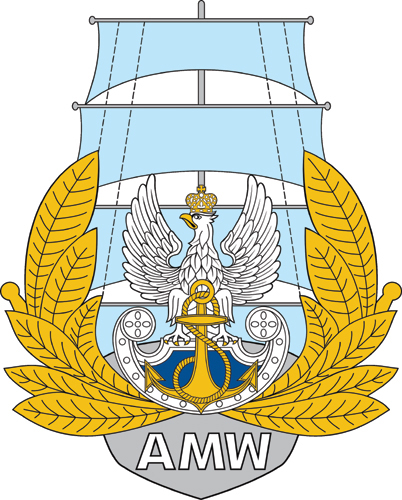 Akademia Marynarki Wojennej im. Bohaterów Westerplatteul. inż. Śmidowicza 6981-127 GDYNIAwww.amw.gdynia.plZAMAWIAJĄCY:Akademia Marynarki Wojennej im. Bohaterów Westerplatteul. inż. Śmidowicza 6981-127 GDYNIAwww.amw.gdynia.plZAMAWIAJĄCY:Akademia Marynarki Wojennej im. Bohaterów Westerplatteul. inż. Śmidowicza 6981-127 GDYNIAwww.amw.gdynia.plZAMAWIAJĄCY:Akademia Marynarki Wojennej im. Bohaterów Westerplatteul. inż. Śmidowicza 6981-127 GDYNIAwww.amw.gdynia.plZAPRASZA DO ZŁOŻENIA OFERTY W POSTĘPOWANIUDostawa i montaż stanowisk komputerowych dla studentów i wykładowcy wraz 
z specjalistycznym oprogramowaniem do przetwarzania danych batymetrycznych, sonarowych 
i geodezyjnych stanowiących komponent laboratoryjny pracowni zabezpieczenia hydrograficznegoTRYB UDZIELENIA ZAMÓWIENIA: przetarg nieograniczonyPodstawa prawna: Ustawa z dnia 11.09.2019 r. - Prawo zamówień publicznych(Dz. U. z 2019 r. poz. 2019 z późn. zm.)ZAPRASZA DO ZŁOŻENIA OFERTY W POSTĘPOWANIUDostawa i montaż stanowisk komputerowych dla studentów i wykładowcy wraz 
z specjalistycznym oprogramowaniem do przetwarzania danych batymetrycznych, sonarowych 
i geodezyjnych stanowiących komponent laboratoryjny pracowni zabezpieczenia hydrograficznegoTRYB UDZIELENIA ZAMÓWIENIA: przetarg nieograniczonyPodstawa prawna: Ustawa z dnia 11.09.2019 r. - Prawo zamówień publicznych(Dz. U. z 2019 r. poz. 2019 z późn. zm.)ZAPRASZA DO ZŁOŻENIA OFERTY W POSTĘPOWANIUDostawa i montaż stanowisk komputerowych dla studentów i wykładowcy wraz 
z specjalistycznym oprogramowaniem do przetwarzania danych batymetrycznych, sonarowych 
i geodezyjnych stanowiących komponent laboratoryjny pracowni zabezpieczenia hydrograficznegoTRYB UDZIELENIA ZAMÓWIENIA: przetarg nieograniczonyPodstawa prawna: Ustawa z dnia 11.09.2019 r. - Prawo zamówień publicznych(Dz. U. z 2019 r. poz. 2019 z późn. zm.)ZAPRASZA DO ZŁOŻENIA OFERTY W POSTĘPOWANIUDostawa i montaż stanowisk komputerowych dla studentów i wykładowcy wraz 
z specjalistycznym oprogramowaniem do przetwarzania danych batymetrycznych, sonarowych 
i geodezyjnych stanowiących komponent laboratoryjny pracowni zabezpieczenia hydrograficznegoTRYB UDZIELENIA ZAMÓWIENIA: przetarg nieograniczonyPodstawa prawna: Ustawa z dnia 11.09.2019 r. - Prawo zamówień publicznych(Dz. U. z 2019 r. poz. 2019 z późn. zm.)                                                                                                      ZATWIERDZAM                                                                                                      Rektor-komendant                                                                            kontradmirał prof. dr hab. Tomasz SZUBRYCHTdnia  …… …………….. 2021 r.Opracowała: Sekcja Zamówień Publicznych                                                                                                      ZATWIERDZAM                                                                                                      Rektor-komendant                                                                            kontradmirał prof. dr hab. Tomasz SZUBRYCHTdnia  …… …………….. 2021 r.Opracowała: Sekcja Zamówień Publicznych                                                                                                      ZATWIERDZAM                                                                                                      Rektor-komendant                                                                            kontradmirał prof. dr hab. Tomasz SZUBRYCHTdnia  …… …………….. 2021 r.Opracowała: Sekcja Zamówień Publicznych                                                                                                      ZATWIERDZAM                                                                                                      Rektor-komendant                                                                            kontradmirał prof. dr hab. Tomasz SZUBRYCHTdnia  …… …………….. 2021 r.Opracowała: Sekcja Zamówień PublicznychROZDZIAŁ 1Nazwa oraz adres Zamawiającego, numer telefonu, adres poczty elektronicznej oraz strony internetowej prowadzonego postępowaniaNazwa oraz adres Zamawiającego, numer telefonu, adres poczty elektronicznej oraz strony internetowej prowadzonego postępowaniaNazwa:Nazwa:Akademia Marynarki Wojennej Adres:Adres:ul. inż. Śmidowicza 6981 – 127 GDYNIANumer telefonu:Numer telefonu:261262537Godziny urzędowania:Godziny urzędowania:od godz. 7.30 do godz. 15.30NIP:NIP:586-010-46-93REGON:REGON:190064136Adres poczty elektronicznej:Adres poczty elektronicznej:przetargi@amw.gdynia.pl Adres strony internetowej:Adres strony internetowej prowadzonego postępowaniaAdres strony internetowej:Adres strony internetowej prowadzonego postępowaniawww.amw.gdynia.plplatforma zakupowahttps://platformazakupowa.pl/Wykonawca zamierzający wziąć udział w postępowaniu o udzielenie zamówienia publicznego, zobowiązany jest  posiadać konto na platformie zakupowej.Zarejestrowanie i utrzymanie konta na platformie zakupowej oraz korzystanie z platformy jest bezpłatne. platforma zakupowahttps://platformazakupowa.pl/Wykonawca zamierzający wziąć udział w postępowaniu o udzielenie zamówienia publicznego, zobowiązany jest  posiadać konto na platformie zakupowej.Zarejestrowanie i utrzymanie konta na platformie zakupowej oraz korzystanie z platformy jest bezpłatne. platforma zakupowahttps://platformazakupowa.pl/Wykonawca zamierzający wziąć udział w postępowaniu o udzielenie zamówienia publicznego, zobowiązany jest  posiadać konto na platformie zakupowej.Zarejestrowanie i utrzymanie konta na platformie zakupowej oraz korzystanie z platformy jest bezpłatne. platforma zakupowahttps://platformazakupowa.pl/ROZDZIAŁ 4Opis przedmiotu zamówieniaROZDZIAŁ 5Informacje o przedmiotowych środkach dowodowychROZDZIAŁ 6Termin wykonania zamówieniaROZDZIAŁ 7Podstawy wykluczenia, o których mowa w art. 108 ust. 1ROZDZIAŁ 8Informacje o warunkach udziału w postępowaniu o udzielenie zamówieniaROZDZIAŁ 9Wykaz podmiotowych środków dowodowychROZDZIAŁ 10Informacja o środkach komunikacji elektronicznej, przy użyciu których Zamawiający będzie komunikował się z Wykonawcami, oraz informacje                  o wymaganiach technicznych i organizacyjnych sporządzania, wysyłania                     i odbierania korespondencji elektronicznejROZDZIAŁ 11Informacja o sposobie komunikowania się Zamawiającego z Wykonawcami w inny sposób niż przy użyciu środków komunikacji elektronicznej 
w przypadku zaistnienia jednej z sytuacji określonych w art. 65 ust. 1, art. 66 i art. 69ROZDZIAŁ 12Wskazanie osób uprawnionych do komunikowania się z WykonawcamiSekcja Zamówień PublicznychAnna PARASIŃSKA, Beata ŁASZCZEWSKA-ADAMCZAK, Rafał FUDALA.Sekcja Zamówień PublicznychAnna PARASIŃSKA, Beata ŁASZCZEWSKA-ADAMCZAK, Rafał FUDALA.Sekcja Zamówień PublicznychAnna PARASIŃSKA, Beata ŁASZCZEWSKA-ADAMCZAK, Rafał FUDALA.ROZDZIAŁ 13Termin związania ofertąROZDZIAŁ 14Opis sposobu przygotowania ofertyROZDZIAŁ 15Sposób oraz termin składania ofertROZDZIAŁ 16Termin otwarcia ofertROZDZIAŁ 17Sposób obliczenia cenyROZDZIAŁ 18Opis kryteriów oceny ofert, wraz z podaniem wag tych kryteriów, i sposobu ocenyL.p.Nazwa kryteriumWagaSposób punktowania1.Cena /C/60%60 pkt.2.Czas realizacji /Cz/30%30 pkt.3.Okres gwarancji /OG/10%10 pkt.ROZDZIAŁ 19Informacje o formalnościach, jakie muszą zostać dopełnione po wyborze oferty w celu zawarcia umowy w sprawie zamówienia publicznegoROZDZIAŁ 20Projektowane postanowienia umowy w sprawie zamówienia publicznego, które zostaną wprowadzone do treści tej umowyROZDZIAŁ 21Pouczenie o środkach ochrony prawnej przysługujących WykonawcyROZDZIAŁ 22Podstawy wykluczenia, o których mowa w art. 109 ust. 1, jeżeli Zamawiający je przewidujeROZDZIAŁ 23Opis części zamówienia, jeżeli Zamawiający dopuszcza składanie ofert częściowychROZDZIAŁ 24Liczba części zamówienia, na którą Wykonawca może złożyć ofertę, lub maksymalna liczbę części, na które zamówienie może zostać udzielone temu samemu Wykonawcy, oraz kryteria lub zasady, mające zastosowanie do ustalenia, które części zamówienia zostaną udzielone jednemu Wykonawcy, w przypadku wyboru jego oferty w większej niż maksymalna liczbie częściROZDZIAŁ 25Wymagania dotyczące wadium, w tym jego kwotę, jeżeli Zamawiający przewiduje obowiązek wniesienia wadiumROZDZIAŁ 26Informacje dotyczące zabezpieczenia należytego wykonania umowy, jeżeli Zamawiający je przewidujeROZDZIAŁ 27Informacje dotyczące ofert wariantowych, w tym informacje o sposobie przedstawiania ofert wariantowych oraz minimalne warunki, jakim muszą odpowiadać oferty wariantowe, jeżeli Zamawiający wymaga lub dopuszcza ich składanieROZDZIAŁ 28Liczba Wykonawców, z którymi zamawiający zawrze umowę ramową, jeżeli zamawiający przewiduje zawarcie umowy ramowej.ROZDZIAŁ 29Informacja o przewidywanych zamówieniach, o których mowa w art. 214 ust. 1 pkt 7 i 8, jeżeli zamawiający przewiduje udzielenie takich zamówieńROZDZIAŁ 30Informacje dotyczące przeprowadzenia przez Wykonawcę wizji lokalnej lub sprawdzenia przez niego dokumentów niezbędnych do realizacji zamówienia, o których mowa w art. 131 ust. 2 ustawy Prawo zamówień publicznych, jeżeli Zamawiający przewiduje możliwość albo wymaga złożenia oferty po odbyciu wizji lokalnej lub sprawdzeniu tych dokumentówROZDZIAŁ 31Informacje dotyczące walut obcych, w jakich mogą być prowadzone rozliczenia między Zamawiającym a wykonawcą, jeżeli Zamawiający przewiduje rozliczenia w walutach obcychROZDZIAŁ 32Informacje o uprzedniej ocenie ofert, zgodnie z art. 139, jeżeli zamawiający przewiduje odwróconą kolejność oceny.ROZDZIAŁ 33Informacja o przewidywanym wyborze najkorzystniejszej oferty 
z zastosowaniem aukcji elektronicznej wraz z informacjami, o których mowa w art. 230 ustawy Prawo zamówień publicznych, jeżeli Zamawiający przewiduje aukcję elektronicznąROZDZIAŁ 34Informacje dotyczące zwrotu kosztów udziału w postępowaniu, jeżeli Zamawiający przewiduje ich zwrotROZDZIAŁ 35Informacje o zastrzeżeniu możliwości ubiegania się o udzielenie zamówienia wyłącznie przez wykonawców, o których mowa w art. 94, jeżeli Zamawiający przewiduje takie wymaganiaROZDZIAŁ 36Wymagania w zakresie zatrudnienia osób, o których mowa w art. 96 ust. 2 pkt 2, jeżeli Zamawiający przewiduje takie wymaganiaROZDZIAŁ 37Informacje o zastrzeżeniu możliwości ubiegania się o udzielenie zamówienia wyłącznie przez wykonawców, o których mowa w art. 94, jeżeli Zamawiający przewiduje takie wymaganiaROZDZIAŁ 38Informację o obowiązku osobistego wykonania przez Wykonawcę kluczowych zadań, jeżeli Zamawiający dokonuje takiego zastrzeżenia zgodnie z art. 60 i art. 121 ustawy Prawo zamówień publicznychROZDZIAŁ 39Wymóg lub możliwość złożenia ofert w postaci katalogów elektronicznych lub dołączenia katalogów elektronicznych do oferty, w sytuacji określonej w art. 93ustawy Prawo zamówień publicznychROZDZIAŁ 40Klauzula informacyjna z art. 13 RODO do zastosowania przez Zamawiających  w celu związanym z postępowaniem o udzielenie zamówienia publicznegoROZDZIAŁ 41ZałącznikiLp.PRZEDMIOT ZAMÓWIENIAadres, wykonany zakres rzeczowy – zakres musi potwierdzać spełnianie warunku postawionego przez ZamawiającegoZamawiającyTerminrealizacjiod ÷ doSposób realizacji (zasób własny/podmiot trzeci - 
w przypadku udostepnienia podać nazwę podmiotu)Wartośćzamówienia(brutto)1 jednego z Wykonawcówwystępujących wspólnie innego podmiotuudostępniającego zasoby,tj. ………………………..2 jednego z Wykonawcówwystępujących wspólnie innego podmiotuudostępniającego zasoby,tj. ………………………..3 jednego z Wykonawcówwystępujących wspólnie innego podmiotuudostępniającego zasoby,tj. ………………………..Nazwa ......................................................................Adres ......................................................................NazwakomponentuParametry wymaganeNazwa producenta 
i oznaczenie produktu oferowanegoWypełnia WykonawcaLiczba stacji komputerowych – 10 sztukLiczba stacji komputerowych – 10 sztukLiczba stacji komputerowych – 10 sztukProcesor8 rdzeniowy,  16 wątkowy,  64bitowy,  osiągający w testach Average CPU Mark wynik nie gorszy niż 23238 punktów według zestawienia z dnia 02.07.2021 dostępnego w załączniku „PassMark CPU Benchmarks.pdf”………………………………………………………Płyta głównaKompatybilna z ww. procesorem, obsługująca pamięć DDR4 dual channel, min. 4 gniazda pamięci, Wewnętrzne złącza:SATA III (6 Gb/s) – min. 6 szt.M.2 PCIe NVMe 3.0 x4 / SATA - min. 2 szt.M.2 PCIe NVMe 4.0 x4 - min. 1 szt.PCIe 4.0 x16 - min. 1 szt.PCIe 3.0 x16 (tryb x4) - min. 1 szt.PCIe 4.0 x16 (tryb x8) - min. 1 szt.USB 3.1 Gen. 2 (USB 3.1) typu C - min. 1 szt.USB 3.1 Gen. 1 (USB 3.0) - min. 2 szt.USB 2.0 - min. 2 szt.ARGB - min. 2 szt.Zewnętrzne złącza:DisplayPort – min. 1 szt.RJ45 (LAN) 10 Gbps - min. 1 szt.USB Type-C - min. 1 szt.USB 3.1 Gen. 1 (USB 3.0) - min. 4 szt.USB 3.1 Gen.2 - min. 5 szt.Audio jack - min. 5 szt.S/PDIF - min. 1 szt.Złącze anteny Wi-Fi - min. 2 szt.Obsługa RAID 0,1,5,10Łączność bezprzewodowa: Wi-Fi 6 (802.11 a/b/g/n/ac/ax), Bluetooth……………………………………………………PamięćRAMNie mniej niż 2 moduły po 32GB: Typ-DDR4;  Standard-DDR4-3200 (PC4-25600); Pojemność pojedynczego modułu-32 GB; Ilość modułów-2; Całkowita pojemność pamięci-64 GB; Częstotliwość pracy- min. 3200 MHz; Przepustowość- min. 25600 MB/s; Radiator………………………………………………………Kartagraficznaposiadająca pamięć min. 6GB GDDR6, osiągająca w teście Average G3D Mark wynik nie gorszy niż 12691 punktów według zestawienia z dnia 02.07.2021, dostępnego w załączniku „PassMark Video Card Benchmarks.pdf”, rodzaje wyjść: min. 1 x HDMI, min. 3 x Display Port, obsługująca CUDA, DirectX 12, OpenGL 4.6, Vulkan………………………………………………………KartadźwiękowaZintegrowanaKartasieciowaZintegrowana, w standardzie Ethernet 10/100/1000 Mb/sDysk SSDna systemInterfejs-M.2; wersja M.2-PCIe 4.0; format M.2-2280; pojemność min. 500 GB; pamięć cache min. 512 MB; szybkość zapisu min. 5000 MB/s; szybkość odczytu min. 6900 MB/s; wytrzymałość na wstrząsy w czasie pracy min. 1500 G; wytrzymałość na wstrząsy w czasie spoczynku min.1500G, niezawodność MTBF min. 1500000 godz.; cechy dodatkowe: 256-bitowe szyfrowanie danych AES………………………………………………………Dysk SSDna daneTyp-SSD, Interfejs-M.2 (PCIe), Wersja M.2-PCIe 4.0;  Format M.2-2280; Pojemność min. 2000 GB; Szybkość zapisu min. 4300 MB/s; Szybkość odczytu min. 5600 MB/s; Niezawodność MTBF min. 2000000 godz.;Zastosowane technologie - NVMe………………………………………………………NapędoptycznyTyp-nagrywarka DVD; Rodzaj napędu-DVD+RW; Zapis DVD+/-R min. 22 x; Zapis DVD+/-RW min. 8 x; Zapis CD-R min. 48 x; Zapis CD-RW min. 24 x; Odczyt CD-ROM min. 48 x; Interfejs-Serial ATA…………………………………………………………ObudowaTyp obudowy: Midi Tower; Standard-ATX, micro-ATX, mini-ITX; Ilość kieszeni 5.25 min. 2 szt.; Ilość kieszeni 3.5 wewn. Min. 4 szt.; Zainstalowane komponenty: 2 wentylatory 120mm; Złącza na przednim panelu min. 2 x USB 3.0, audio; Dostępne opcje: 1 wentylator 120mm, 2 wentylatory  20/140mm………………………………………………………Szafka pod komputerwykonawca dostarczy 11 sztuk szafek komputerowych z płyty HDF na 4 kółkach z hamulcami każda, które będą stały pod blatami stołów sali wykładowej (1 dla stanowiska wykładowcy + 10 stanowisk studentów). Rozmiary i kształt szafek powinny być dopasowane do wielkości obudowy komputera, dostępności portów i złączy, szczególnie dostęp do wejść USB na przednim panelu. …………………………………………………………ZasilaczMoc min. 750 W; Standard-ATX; Wersja standardu-ATX 12V 2.4; Certyfikat sprawności-80 Plus Gold; Wtyczka zasilania [pin]: min. 1 x Floppy, min. 2 x 4/8 EPS 12V, min. 4 x 6/8-pin PEG, min. 7 x 4-pin Molex, min.  9 x SATA; ATX 20pin, ATX 24pin, Funkcja PFC-tak; Typ PFC-aktywne; Ilość wentylatorów chłodzących: 1; Średnica wentylatorów: 135 mm; Regulacja obrotów wentylatorów: automatyczna…………………………………………………………Systemoperacyjny Microsoft Windows 10 Pro 64 bit. Wykonawca zainstaluje system i wszystkie niezbędne sterowniki. Sprawdzi poprawność funkcjonowania systemu.…………………………MyszSensor optyczny; Łączność przewodowa; Minimalna rozdzielczość pracy 200 dpi; max. rozdzielczość pracy 8000 dpi; podświetlenie RGB; liczba przycisków min. 6 szt.; interfejs USB, długość przewodu min. 2.1 m; kolor czarny…………………………………………………………KlawiaturaŁączność przewodowa; klawisze membranowe; klawisze numeryczne, interfejs USB; długość przewodu min. 1.5 m; kolor czarny…………………………………………………………Monitor     Przekątna: 23.8 cali; Rozdzielczość nominalna: 2560 x 1440 piksele; Powłoka matrycy matowa; Typ matrycy: IPS; Format obrazu: 16:9; Rodzaj podświetlenia: LED, Głośniki: tak; Wielkość plamki: max. 0.205 mm; Redukcja migotania: tak; Filtr światła niebieskiego: tak. Porty wejścia/wyjścia: min. 1 x HDMI, min. 1 x D-Sub 15-pin, min. 1 x DisplayPort, min. 1 x DVI, min. 1 x słuchawkowe, min. 3 x USB; Kontrast dynamiczny: min. 20000000:1; Jasność: min. 300 cd/m²; Czas reakcji plamki: max. 5 ms (szary do szarego); Kąt widzenia pion: min. 178 °; Kąt widzenia poziom: min. 178 °; Ilość wyświetlanych kolorów: min. 16.7 mln; Obrotowy ekran [pivot]: tak; Regulacja wysokości: tak………………………………………………………ProgramBiurowy(11sztuk)Microsoft Office Professional 2019 MOLP EDU,Licencja wieczysta; wersja językowa polska.…………………………Nazwa komponentuParametry wymaganeNazwa producenta i oznaczenie produktu oferowanegoWypełnia WykonawcaStacja komputerowa Komputer stacjonarny, 1 szt. o parametrach jak dla stanowiska komputerowego dla studenta. Uwaga:  stacja wyposażona zamiast jednego w dwa monitory.Projektor z uchwytem sufitowymTechnologia wyświetlania: DLP, Rozdzielczość: 1080p Full HD (1920x1080); Jasność: min. 4 000lumenów; Kontrast: min. 300 000:1. Natywne proporcje ekranu: 16:9; Współczynnik projekcji – zgodny: 4:3. Korekcja trapezowa – pionowa: min. +/-40°Posiada automatyczną, pionową korekcję trapezową, Ilość wyświetlanych kolorów (miliony): min. 1073.4. Źródło światła: Laser. Żywotność lasera: min.  30 000 godzin, Złącza wejściowe/wyjściowe: Porty wejścia:  1 x HDMI 2.0, 1 x HDMI 1.4a 3D, 1 x VGA (YPbPr/RGB), 1 x Audio 3.5mm. Porty wyjścia: 1 x Audio 3.5mm, 1 x USB-A power 1.5A. Kontrola: 1 x RS232, 1 x RJ45, 1 x obsługa micro USB. Pilot: zdalne sterowanie za pomocą funkcji lasera i myszy. Wbudowany głośnik o mocy min. 10W. Uchwyt sufitowy: dedykowany do projektora……………………….……………………….Przełącznik zarządzalny Przełącznik musi być dedykowanym urządzeniem sieciowym o wysokości 1U przystosowanym do montowania w szafie rack.Przełącznik musi posiadać 24 porty dostępowych Ethernet 10/100/1000 Auto-MDI/MDIX. Przełącznik musi być wyposażony w nie mniej niż 4 wbudowane porty uplink typu SFP/SFP+ obsługujące co najmniej standardy 10GBASE-USR, SR, LR, oraz 1000BASE-T, SX, LX, LH, a także BX-U i BX-D.Przełącznik musi posiadać wbudowany zasilacz AC oraz wentylację. Przełącznik musi być wyposażony w port konsoli oraz dedykowany interfejs Ethernet do zarządzania OOB (out-of-band). Przełącznik musi być wyposażony w nie mniej niż 2 GB pamięci Flash oraz 2 GB pamięci DRAM. Przełącznik musi posiadać slot USB pozwalający na podłączenie zewnętrznego nośnika danych. Przełącznik musi umożliwiać uruchomienie systemu operacyjnego 
z zewnętrznego nośnika danych umieszczonego w slocie USB.Zarządzanie urządzeniem musi odbywać się za pośrednictwem interfejsu linii komend (CLI) przez port konsoli, telnet, ssh, a także za pośrednictwem interfejsu WWW.Przełącznik musi posiadać architekturę non-blocking. Wydajność przełączania w warstwie 2 nie może być niższa niż 128 Gb/s i 95 milionów pakietów na sekundę. Przełącznik musi obsługiwać co najmniej 16 000 adresów MAC. Przełącznik musi obsługiwać ramki Jumbo (9216 bajtów). Przełącznik musi obsługiwać sieci VLAN zgodne z IEEE 802.1Q w ilości nie mniejszej niż 2048. Przełącznik musi obsługiwać sieci VLAN oparte o porty fizyczne (port-based) 
i adresy MAC (MAC-based). Urządzenie musi obsługiwać agregowanie połączeń zgodne z IEEE 802.3AD - nie mniej niż 128 grup LAG, maksymalna liczba portów wspieranych w grupie LAG nie może być mniejsza niż 8. Przełącznik musi obsługiwać protokół Spanning Tree i Rapid Spannig Tree, , a także Multiple Spanning Tree (nie mniej niż 64 instancje MSTP). Przełącznik musi obsługiwać protokół LLDP i LLDP-MED. Urządzenie musi obsługiwać routing między sieciami VLAN – routing statyczny, oraz protokół routingu dynamicznego RIP. Ilość tras obsługiwanych sprzętowo nie może być mniejsza niż 512 podsieci (prefixów) i 4096 tras typu „host” (host routes). Urządzenie musi posiadać mechanizmy priorytetyzowania i zarządzania ruchem sieciowym (QoS) w warstwie 2 i 3 dla ruchu wchodzącego i wychodzącego. Klasyfikacja ruchu musi odbywać się w zależności od co najmniej: interfejsu, typu ramki Ethernet, sieci VLAN, priorytetu w warstwie 2 (802.1P), adresów MAC, adresów IP, wartości pola ToS/DSCP w nagłówkach IP, portów TCP 
i UDP. Urządzenie musi obsługiwać sprzętowo nie mniej niż 8 kolejek per port fizyczny.Urządzenie musi obsługiwać filtrowanie ruchu co najmniej na poziomie portu i sieci VLAN dla kryteriów z warstw 2-4. Urządzenie musi realizować sprzętowo nie mniej niż 1500 reguł filtrowania ruchu. W regułach filtrowania ruchu musi być dostępny mechanizm zliczania dla zaakceptowanych lub zablokowanych pakietów.Przełącznik musi obsługiwać takie mechanizmy bezpieczeństwa jak limitowanie adresów MAC, Dynamic ARP Inspection, DHCP snooping. Urządzenie musi obsługiwać IEEE 802.1Q-in-Q. Przełącznik musi obsługiwać IEEE 802.1X zarówno dla pojedynczego, jak i wielu suplikantów na porcie. Przełącznik musi przypisywać ustawienia dla użytkownika na podstawie atrybutów zwracanych przez serwer RADIUS (co najmniej VLAN oraz reguła filtrowania ruchu). Musi istnieć możliwość pominięcia uwierzytelnienia 802.1x dla zdefiniowanych adresów MAC. Przełącznik musi obsługiwać co najmniej następujące typy EAP: MD5, TLS, TTLS, PEAP.Urządzenie musi obsługiwać protokół SNMP (wersje 2c i 3), oraz grupy RMON 1, 2, 3, 9. Musi być dostępna funkcja kopiowania (mirroring) ruchu na poziomie portu i sieci VLAN.Architektura systemu operacyjnego urządzenia musi posiadać budowę modularną (poszczególne moduły muszą działać w odseparowanych obszarach pamięci), m.in. moduł przekazywania pakietów, odpowiedzialny za przełączanie pakietów musi być oddzielony od modułu routingu IP, odpowiedzialnego za ustalanie tras routingu i zarządzanie urządzeniem.Urządzenie musi posiadać mechanizm szybkiego odtwarzania systemu i przywracania konfiguracji. W urządzeniu musi być przechowywanych nie mniej niż 40 poprzednich, kompletnych konfiguracji. Urządzenie musi umożliwiać stackowanie z innymi urządzeniami takiego samego typu w ilości nie mniejszej niż 4 sztuki. Stackowanie powinno być możliwe przy wykorzystaniu standardowych portów typu uplink. Jeśli ww. funkcjonalność jest dodatkowo licencjonowa, licencja nie jest przedmiotem niniejszego postępowania. Dostępny między innymi w produktach oferowanych przez Juniper, Cisco, Netgear i innych.……………………….……………………….Ekran ścienny z czarną ramką230x173cm; format: 4 : 3; wymiary kasety (dł. x wys. x gł.) [cm]: 246.4 x 10.5 x 14.5; długość kasety z uchwytami [cm]: 251.2; wysokość kasety z uchwytami [cm]: 13.1; wysuw pow. projekcyjnej: tylny; pilot naścienny Somfy Smoove RTS; Clear Vision – wysokiej jakości biała powierzchnia do przedniej projekcji, z czarną warstwą na odwrocie. Współczynnik gain 1.0, kąt widzenia 150°. Grubość 0,42 mm; aluminiowa kaseta standardowo wykończona anodowaniem; powierzchnia projekcyjna wyprowadzona z tyłu obudowy; w standardzie przełącznik naścienny do sterowania ekranem; kabel zasilający wyprowadzony z lewej strony. Powyższe znajdują się w ofercie między innymi Kauber, Suprema, AVers i in. ……………………….……………………….L.p.Cecha, funkcja, parametrWymagania1.Pakiet 11 szt. licencji: licencja wieczysta z kluczem typu softlock.Tak2.Przeznaczenie: oprogramowanie do planowania pomiarów sondażowych w biurze, przygotowania projektów, odtwarzania, analizy, walidacji, wizualizacji i eksportu danych hydrograficznych oraz generowania produktów końcowych.Tak3.Wsparcie techniczne i serwisowanie Support & Maintenance.  12 miesięcy od dnia podpisania protokołu odbioru4.Kompatybilność i wsparcie sensorów (co najmniej): sonda jednowiązkowa, sonda wielowiązkowa, sonar boczny, system laserowy, magnetometr, profilomierz osadów SBP.Tak5.Wsparcie geodezyjne: obsługa transformacji układów odniesienia i wybór modelu geoidy.Tak6.Linie sondażowe – oprogramowanie powinno zapewniać możliwość planowania linii sondażowych, działania na siatce „grid”, kalkulacje ilościowe danych pomiarowych, wydruk produktów finalnych.Tak7.Oprogramowanie powinno umożliwiać czyszczenie, filtrację danych, analizę i walidację danych oraz funkcję wydruku.Tak8. Możliwość wielokrotnego odtwarzania zarejestrowanych danych pomiarowych.Tak9.Oprogramowanie będzie zainstalowane na wszystkich stacjach komputerowych, sprawdzone w działaniu. Wszystkie niezbędne dodatkowe moduły softwearowe warunkujące prawidłową pracę pakietu programowego będą zainstalowane na stacjach komputerowych.Tak10.Dane geodezyjne, układy współrzędnych, bazy danych – oprogramowanie posiada możliwość wprowadzania danych geodezyjnych, transformacji układów współrzędnych, modele geoidy, bazy danych.Tak11.Zobrazowanie danych – oprogramowanie powinno posiadać możliwość wyświetlania danych nawigacyjnych, warstw mapy elektronicznej ENC, profili sondażowych i zobrazowania trójwymiarowego 3D.Tak12.Oprogramowanie jest kompatybilne i obsługuje dane zarejestrowane urządzeniami hydrograficznymi: AML, Applanix, EdgeTech, iXBlue, Klein Marine Systems, Kongsberg, Leica, Norbit, Ping DSP, R2Sonic, SeaRobotics, Sonardyne, Teledyne Odom, Teledyne Reson, Trimble, Tritech, Valeport, Velodyne Lidar. Applied Acoustics, Geometrics, Maritime Robotics, RIEGL, SBG Systems, Septentrio i inne.Tak13.Exportowanie danych grid – oprogramowanie powinno zapewniać możliwość eksportowania danych pomiarowych typu grid w formatach co najmniej takich jak ASCII grid, GeoTiff, ArcInfo, Sounding Grid, Geoid Model, Basis Besteand Hoogte 
i inne.Tak14.Oprogramowanie posiada funkcje eksportowania danych linii sondażowych  w formatach takich jak ASCII LatLon, ASCII X/Y/Z, AutoCAD DWG, AutoCAD DXF, Google Earth KML, Kongsberg DP, Maridan AUV, Terramodel PRO, Vertical Offset model, Planned line files.Tak15.Oprogramowanie wspiera eksport między innymi następujących danych Generic Sensor Format, LAS, Coda Corrected, Tide Positions, Qinsy Mapping, Fix Track, MBES Binary WSV, Leica Cyclone.TakWskazanie nazwy własnej oprogramowania, używanego obecnie przez Zamawiającego, ma na celu wskazanie produktu o parametrach zapewniających poprawność obsługi, kompatybilność danych pomiarowych oraz spójność danych hydrograficznych a także brak konieczności konwersji danych posiadanych przez Zamawiającego i podyktowane jest koniecznością zachowania kompatybilności z posiadanym przez Zamawiającego oprogramowaniem. Kompatybilność jest niezbędna do prawidłowej pracy, prowadzenia zajęć dydaktycznych w oparciu o jednolite oprogramowanie na wszystkich stanowiskach laboratoryjnych bez konieczności dokonywania jakichkolwiek modyfikacji czy konwersji zarówno w aplikacjach jak i danych. Używanym oprogramowaniem przez Zamawiającego w przypadkach opisanych jak powyżej jest Qinsy 9 Office.Wskazanie nazwy własnej oprogramowania, używanego obecnie przez Zamawiającego, ma na celu wskazanie produktu o parametrach zapewniających poprawność obsługi, kompatybilność danych pomiarowych oraz spójność danych hydrograficznych a także brak konieczności konwersji danych posiadanych przez Zamawiającego i podyktowane jest koniecznością zachowania kompatybilności z posiadanym przez Zamawiającego oprogramowaniem. Kompatybilność jest niezbędna do prawidłowej pracy, prowadzenia zajęć dydaktycznych w oparciu o jednolite oprogramowanie na wszystkich stanowiskach laboratoryjnych bez konieczności dokonywania jakichkolwiek modyfikacji czy konwersji zarówno w aplikacjach jak i danych. Używanym oprogramowaniem przez Zamawiającego w przypadkach opisanych jak powyżej jest Qinsy 9 Office.Wskazanie nazwy własnej oprogramowania, używanego obecnie przez Zamawiającego, ma na celu wskazanie produktu o parametrach zapewniających poprawność obsługi, kompatybilność danych pomiarowych oraz spójność danych hydrograficznych a także brak konieczności konwersji danych posiadanych przez Zamawiającego i podyktowane jest koniecznością zachowania kompatybilności z posiadanym przez Zamawiającego oprogramowaniem. Kompatybilność jest niezbędna do prawidłowej pracy, prowadzenia zajęć dydaktycznych w oparciu o jednolite oprogramowanie na wszystkich stanowiskach laboratoryjnych bez konieczności dokonywania jakichkolwiek modyfikacji czy konwersji zarówno w aplikacjach jak i danych. Używanym oprogramowaniem przez Zamawiającego w przypadkach opisanych jak powyżej jest Qinsy 9 Office.Nazwa komponentuNazwa producenta i oznaczenie produktu oferowanegoWypełnia wWkonawcaOprogramowanie do przetwarzania i analizydanych batymetrycznych (11 licencji)………………………………………………………L.p.Cecha, funkcja, parametrWymagania1.Licencja sieciowa, obsługująca program na 20 stanowiskach komputerowych. Tak2.Ważność licencji:wieczysta3.Przeznaczenie: do przetwarzania i analizy danych sonarowych, a także danych z magnetometru, profilomierza osadów i danych batymetrycznych.Tak4.Typ oprogramowania:Pakiet biurowyoffice suite5.Subskrypcja wsparcia producenta (support & maintenance) liczona od daty podpisania protokołu zdawczo odbiorczego przedmiotu zamówienia 12 miesięcy 6.Okres wsparcia Extended Maintenance Agreement : 4 lata, liczony po pierwszym roku użytkowania.7.Moduły obsługiwane: sidescan, sub-bottom, bathymetry, SBES, magnetometrTak8.Funkcja załadowania mapy podkładowej w formatach S-57, DBC, RNC.Tak9.Oprogramowanie obsługuje, przetwarza (post-processing) dane pomiarowe zarejestrowane z minimum następujących sonarów bocznych: EdgeTech 4125i, 4200, 4600, 6205, Klein 3000, 3900, 4900, 5000, 5900, Knudsen 320, Kongsberg Pulsar, GeoSwath 4, Marine Sonic ARC Explorer, R2Sonic 202X, Tritech Starfish 450/990, Teledyne Odom 1624SS, PingDSP 3DSS-DX i inne.Tak10.Oprogramowanie obsługuje, przetwarza (post-processing) dane pomiarowe zarejestrowane z minimum następujących profilomierzy osadów: Bathy2010 Teledyne-Odom, Echotrac CVM Teledyne-Odom, SES-2000 SB Innomar, Geopulse Plus Digital SB KongsbergGeoAcoustics Ltd, 3000 (X-Star) Edgetech.Tak11.Oprogramowanie obsługuje, przetwarza (post-processing) dane pomiarowe zarejestrowane z minimum następujących sonarów batymetrycznych: 4600/6205 SS/bathy Edgetech, 202X single-headed, R2Sonic, Seabat series S7K, RESON, Velodyne VLP-16, VLP-32 LiDAR i inne.Tak12.Oprogramowanie obsługuje podstawowe formaty plików danych batymetrycznych: ALL, FBT, FLS, GSF, HSX, HS2, HS2X, JSF, KMALL, NWSF, R2S, RDF,  RFF, S7K, SDF, SL3, SWF8, SXI, SXP, TIL, XTF, 7K, D1P, 83P, WMBF i inne.Tak13.Oprogramowanie obsługuje podstawowe formaty plików danych sonarowych: .XTF, .CM2, COD, JSF, XTF, DAT, HSX, SDF, SES3, H5, DAT, QMP, QPD, R2S, S7K, MB41, SWF8, SEG, V4Log i inne.Tak14.Oprogramowanie obsługuje podstawowe formaty plików danych proflimomierzy osadów: ACF, JSF, GCF, DAT, SES, SDF, KEB, SL2, ODC, SEGV2 i inne.Tak15.Możliwość generowania mozaiki sonarowej w rozdzielczości 64-bitowej.Tak16.Wizualizacja danych batymetrycznych w 3D.Tak17.Funkcja łączenia/ nakładania danych batymetrycznych i sonarowych.TakNazwa komponentuNazwa producenta i oznaczenie produktu oferowanegoWypełnia WykonawcaOprogramowanie do przetwarzania i analizy danych sonarowych………………………………………………………L.p.Cecha, funkcja, parametrWymagania1.Licencja: wieczysta (bezterminowa) z kluczem typu dongle.Tak2.Przeznaczenie: interaktywne oprogramowanie do analizy danych geoprzestrzennych 4D.Tak3.Wsparcie techniczne i serwisowanie Support & Maintenance.  12 miesięcy4.Wizualizacja danych 4D. Tak5.Możliwość tworzenia i nagrywania wizualizacji danych w przestrzeni 3DTak6.Zsynchronizowane odtwarzanie danych w formacie video.Tak7.Siatka danych „grid” – możliwość tworzenia sitaki grid; interpolowania danych; opcja przycinania.Tak8.Funkcja nakładania na powierzchniach 3D danych z różnych źródeł (co najmniej: dane sonarowe, mozaiki „backscatter”, mapy nawigacyjne)Tak9.Wykonywanie obliczeń nachylenia, szybkości zmian i różnicy powierzchni dna.Tak10.Generowanie i eksportowanie linii, punktów, wielokątów i gridów. Tak11.Funkcja eksportu obrazów w wysokiej rozdzielczości.Tak12.Tworzenie punktów, linii i wielokątów.Tak13.Możliwość przetwarzania i analizy danych SBES i MBES pochodzących z kolumny wody (moduł midwater).Tak14.Opcja umożliwiająca analizę i przetwarzania skorygowanych sygnałów rozproszenia wstecznego „backscatter”, mozaikowania danych sygnałów różnych częstotliwości oraz analizę dna, szacowania rodzaju osadów.Tak15.Przepływ danych geoprzestrzennych i integracja z Esri ArcGIS (moduł GIS).Tak16.Narzędzie planowania, monitorowania i przeglądu obiektów inżynierii morskiej, planowanie tras dla rurociągów, kabli podwodnych oraz obliczenia ich długości (moduł offshore).Tak17.Oprogramowanie pozwala na importowanie danych sondażowych z wielu formatów w tym ASCII xyz i GMT GRD / NetCDF, Etopo2 i 5, USGS DEM, bazy danych NOAA Gravity, Grass, binarnych danych rastrowych, DTED, ArcView, ERMapper, i wiele innych.Tak18.Obsługa formatów danych typu „grid”: ArcView Binary Grid, ER Mapper Grid, Fugro GRI, Caris Base Surface, Gridded ASCII, GMT GRD, ISIS Grid Raw Binary Grid, BAG/Open Navigation Surface, Multi-Column ASCII, Grass DTM, NOAA Gravity, Surfer ASCII Binary Grid, DTED Grid, OMG R4/MOS, USGS DEM, GeoTIFF Grid / Floating Point GeoTIFF, QINSy GRD, PFM 6.3.0Tak19. Formaty eksportu danych typu „grid”: między innymi Gridded data export formats, ASCII Grid, ASCII Arcview Grid, GeoTIFF Grid / Floating Point GeoTIFF, Generic Binary Grid, GMT Grid, QINSy GRD.Tak20.Formaty importowwnych danych typu z kolumny wody (moduł midwater): minimum ALL, QPD, DBM, WSD, RAW, XTF, 83B, S7K, SEGY.Tak21.Kompatybilność z następującymi formatami plików obrazowych: BMP, TIFF, JPEG, PNG, EPS, GIF.Tak22.Możliwość importowania danych punktowych typu: GSF, raw.all, ASCII XYZ, SURF, LAS, BDI, Lidar Comprehensive, Hypack, Kongsberg, Qinsy, Shoals, L3XSE.TakNazwa komponentuNazwa producenta i oznaczenie produktu oferowanegoWypełnia WykonawcaOprogramowanie do przetwarzania i analizy danych geoprzestrzennych.………………………………………………………